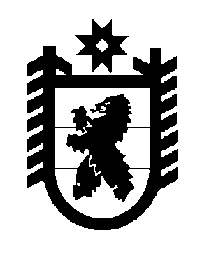 Российская Федерация Республика Карелия    ПРАВИТЕЛЬСТВО РЕСПУБЛИКИ КАРЕЛИЯПОСТАНОВЛЕНИЕот  28 июня 2019 года № 267-Пг. Петрозаводск О внесении изменений в постановление Правительства Республики Карелия от 20 июня 2014 года № 196-ППравительство Республики Карелия п о с т а н о в л я е т:Внести в государственную программу Республики Карелия «Развитие образования» на 2014 – 2025 годы, утвержденную постановлением Правительства Республики Карелия от 20 июня 2014 года № 196-П «Об утверждении государственной программы Республики Карелия «Развитие образования» на 2014 – 2025 годы» (Собрание законодательства Республики Карелия, 2014, № 6, ст. 1058; 2015, № 2, ст. 243; 2016, № 1, ст. 61; № 8, ст. 1751; 2017, № 1, ст. 69; № 4, ст. 689; № 9, ст. 1791; № 10, ст. 1955; № 12, ст. 2456; 2018, № 1, ст. 74; № 6, ст. 1242; Официальный интернет-портал правовой информации (www.pravo.gov.ru), 25 октября 2018 года,                            № 1000201810250001, 24 декабря 2018 года, № 1000201812240014, 14 февраля 2019 года, № 1000201902140001), следующие изменения:позицию «Объем финансового обеспечения государственной программы» паспорта государственной программы Республики Карелия «Развитие образования» на 2014 – 2025 годы (далее – государственная программа) «изложить в следующей редакции:позицию «Объем финансового обеспечения подпрограммы» паспорта подпрограммы 1 государственной программы  изложить в следующей редакции:позицию «Объем финансового обеспечения подпрограммы» паспорта подпрограммы 2 государственной программы  изложить в следующей редакции:позицию «Объем финансового обеспечения подпрограммы» паспорта подпрограммы 3 государственной программы изложить в следующей редакции:позицию «Объем финансового обеспечения подпрограммы» паспорта подпрограммы 4 государственной программы  изложить в следующей редакции:в разделе I:абзац восьмой изложить в следующей редакции:«Указом Президента Российской Федерации от 25 апреля 2019 года № 193                      «Об оценке эффективности деятельности высших должностных лиц (руководителей высших исполнительных органов государственной власти) субъектов Российской Федерации и деятельности органов исполнительной власти субъектов Российской Федерации»;»;абзац двадцать первый исключить;в разделе II:пункт 1 изложить в следующей редакции:«1. Субсидии на реализацию мероприятий государственной программы (далее в настоящей Методике – субсидии) распределяются законом Республики Карелия о бюджете Республики Карелия на очередной финансовый год и плановый период (далее – Закон о бюджете) в целях:компенсации малообеспеченным гражданам, имеющим детей, обладающих правом на получение дошкольного образования, и не получившим направление в дошкольные образовательные организации (далее – компенсация малообеспеченным гражданам);организации предоставления общедоступного и бесплатного дошкольного, начального общего, основного общего, среднего общего образования по основным общеобразовательным программам в муниципальных образовательных организациях (за исключением полномочий по финансовому обеспечению реализации основных общеобразовательных программ в соответствии с федеральными государственными образовательными стандартами) (далее – решение вопросов местного значения в сфере образования);частичной компенсации расходов на повышение оплаты труда работников бюджетной сферы (далее – частичная компенсация расходов на повышение оплаты труда педагогических работников муниципальных образовательных организаций дополнительного образования);обеспечения надлежащих условий для обучения и пребывания детей и повышения энергетической эффективности в муниципальных образовательных организациях;реализации мероприятий по строительству зданий для размещения муниципальных образовательных организаций.»;абзац пятый пункта 2 изложить в следующей редакции:«Собр1i – объем средств на софинансирование расходных обязательств соответствующего (i) муниципального района (городского округа), указанных в абзацах втором – шестом пункта 1 настоящей Методики, предоставляемый на I этапе;»;абзац четвертый пункта 3 изложить в следующей редакции:«100 процентов от общего объема средств на обеспечение надлежащих условий для обучения и пребывания детей и повышение энергетической эффективности в муниципальных образовательных организациях, на реализацию мероприятий по строительству зданий для размещения муниципальных образовательных организаций;»;пункт 4 изложить в следующей редакции:«4. Распределение объема средств на софинансирование расходных обязательств муниципальных районов (городских округов) на I этапе между бюджетами соответствующих муниципальных районов (городских округов) осуществляется по следующей формуле:Собр1i = Скомпi + Соргi + Суказi + Спрi + Сcзi,где:Скомпi – объем средств на софинансирование расходного обязательства соответствующего (i) муниципального района (городского округа), связанного с компенсацией малообеспеченным гражданам;Соргi – объем средств на софинансирование расходного обязательства соответствующего (i) муниципального района (городского округа), связанного с решением вопросов местного значения в сфере образования;Суказi – объем средств на софинансирование расходного обязательства соответствующего (i) муниципального района (городского округа), связанного с частичной компенсацией расходов на повышение оплаты труда педагогических работников муниципальных образовательных организаций дополнительного образования;Спрi – объем средств на софинансирование расходного обязательства соответствующего (i) муниципального района (городского округа), связанного с обеспечением надлежащих условий для обучения и пребывания детей и повышения энергетической эффективности в муниципальных общеобразовательных организациях;Сcзi – объем средств на софинансирование расходного обязательства соответствующего (i) муниципального района (городского округа), связанного с реализацией мероприятий по строительству зданий для размещения муниципальных образовательных организаций.»;пункт 8 изложить в следующей редакции: «8. Объем средств на софинансирование расходного обязательства соответствующего (i) муниципального района (городского округа), связанного с обеспечением надлежащих условий для обучения и пребывания детей и повышением энергетической эффективности в муниципальных образовательных организациях (Спрi), рассчитывается по формуле:Спрi = Спрi1 + Спрi2, где:Спрi1 – объем средств на софинансирование расходного обязательства соответствующего (i) муниципального района (городского округа), связанного с проведением ремонта зданий муниципальных образовательных организаций, определяется исходя из численности обучающихся в муниципальных образовательных организациях в соответствующем (i) муниципальном районе (городском округе) по данным федерального статистического наблюдения (форма ОО-1 «Сведения об организации, осуществляющей подготовку по образовательным программам начального общего, основного общего, среднего общего образования») на начало учебного года и составляет:2 миллиона рублей – при численности обучающихся до 5000 человек;10 миллионов рублей – при численности обучающихся от 5000 до 15 000 человек;15 миллионов рублей – при численности обучающихся свыше 15 000 человек;Спрi2 – объем средств на софинансирование расходного обязательства соответствующего (i) муниципального района (городского округа), связанного с реализацией мероприятий, предусмотренных в утвержденных органом исполнительной власти Республики Карелия, уполномоченным в сфере образования,  перечне мероприятий по обеспечению надлежащих условий для обучения и пребывания детей в муниципальных образовательных организациях и перечне мероприятий по повышению энергетической эффективности в муниципальных образовательных организациях.Доля средств местного бюджета, подлежащая направлению на финансовое обеспечение расходного обязательства, связанного с обеспечением надлежащих условий для обучения и пребывания детей и повышением энергетической эффективности в муниципальных образовательных организациях, устанавливается органом исполнительной власти Республики Карелия, уполномоченным в сфере образования, как разница между объемом бюджетных ассигнований, направляемых органами местного самоуправления на финансовое обеспечение указанного расходного обязательства, и объемом субсидии на указанные цели из бюджета Республики Карелия.Средства на софинансирование расходного обязательства соответствующего (i) муниципального района (городского округа), связанного с проведением ремонта зданий муниципальных образовательных организаций (Спрi1), предоставляются при соблюдении следующих условий:наличие по состоянию на 1 мая года, в котором предоставляются указанные средства, заключенных муниципальных контрактов (договоров) на выполнение мероприятий, соответствующих целям предоставления указанных средств;наличие по состоянию на 1 сентября года, в котором предоставляются указанные средства, подписанных актов выполненных работ по заключенным муниципальным контрактам (договорам) на выполнение мероприятий, соответствующих целям предоставления указанных средств.Средства на софинансирование расходного обязательства соответствующего (i) муниципального района (городского округа), связанного с реализацией мероприятий, предусмотренных в утвержденных органом исполнительной власти Республики Карелия, уполномоченным в сфере образования, по согласованию с Министерством финансов Республики Карелия    перечне мероприятий по обеспечению надлежащих условий для обучения и пребывания детей в муниципальных образовательных организациях и перечне мероприятий по повышению энергетической эффективности в муниципальных образовательных организациях (Спрi2), предоставляются при соблюдении следующих условий:наличие по состоянию на 1 июля года, в котором предоставляются указанные средства, заключенных муниципальных контрактов (договоров) на выполнение мероприятий, соответствующих целям предоставления указанных средств;наличие по состоянию на 1 сентября года, в котором предоставляются указанные средства, подписанных актов выполненных работ по заключенным муниципальным контрактам (договорам) на выполнение мероприятий, соответствующих целям предоставления указанных средств.В случае неисполнения органом местного самоуправления соответствующего (i) муниципального района (городского округа) установленных условий средства на софинансирование расходных обязательств, связанных с проведением ремонта зданий муниципальных образовательных организаций и связанных с реализацией мероприятий, предусмотренных в утвержденных органом исполнительной власти Республики Карелия, уполномоченным в сфере образования, перечне мероприятий по обеспечению надлежащих условий для обучения и пребывания детей в муниципальных образовательных организациях и перечне мероприятий по повышению  энергетической эффективности в муниципальных образовательных организациях, подлежат перераспределению между бюджетами соответствующих муниципальных районов (городских округов), определенных органом исполнительной власти Республики Карелия, уполномоченным в сфере образования, при внесении изменений в Закон о бюджете в равных долях.Перераспределение указанных средств осуществляется при предоставлении органами местного самоуправления муниципальных районов (городских округов) следующих подтверждающих документов:гарантийного письма органа местного самоуправления муниципального района (городского округа), содержащего обязательства по освоению указанных средств до конца года, в котором предоставляются указанные средства;документов, подтверждающих наличие в году, в котором предоставляются указанные средства, в местном бюджете бюджетных ассигнований на исполнение расходного обязательства, связанного с обеспечением надлежащих условий для обучения и пребывания детей и повышением энергетической эффективности в муниципальных образовательных организациях (Спрi)  в объеме, необходимом для его исполнения, включая размер планируемых к предоставлению средств на указанные цели из бюджета Республики Карелия;копий предписаний (постановлений, представлений, решений) органа (должностного лица), осуществляющего государственный надзор (контроль), или решений суда, заверенных в установленном порядке;локальных сметных расчетов на проведение ремонтных работ в муниципальных образовательных организациях, утвержденных их руководителями и подписанных руководителями организаций, подготовивших и проверивших локальные сметные расчеты.»;дополнить пунктом 8.1 следующего содержания:«8.1. Объем средств на софинансирование расходного обязательства соответствующего (i) муниципального района (городского округа), связанного с реализацией мероприятий по строительству зданий для размещения муниципальных образовательных организаций (Ссзi), распределяется между бюджетами муниципальных районов (городских округов) в соответствии с адресной инвестиционной программой Республики Карелия на соответствующий финансовый год и плановый период.Доля средств местного бюджета, подлежащая направлению на финансовое обеспечение расходного обязательства, связанного с реализацией мероприятий по строительству зданий для размещения муниципальных образовательных организаций, устанавливается в соответствии с пунктом 2 Критериев отбора муниципальных образований для предоставления субсидий местным бюджетам из бюджета Республики Карелия, утвержденных постановлением Правительства Республики Карелия от 19 декабря 2017 года № 452-П «Об утверждении Условий предоставления и расходования субсидий местным бюджетам из бюджета Республики Карелия, Критериев отбора муниципальных образований для предоставления субсидий местным бюджетам из бюджета Республики Карелия».»;8) в приложении 1:дополнить пунктом 1.1.1.2.10 следующего содержания:дополнить пунктами 1.2.1.1.6, 1.2.1.1.7 следующего содержания:пункты 1.2.1.2.8, 1.2.1.2.9  изложить в следующей редакции:9) в приложении 2:пункт 1.1.2.3.0 изложить в следующей редакции:дополнить пунктом 1.1.2.3.1  следующего содержания:дополнить пунктом 1.1.2.4.1  следующего содержания:дополнить пунктом 1.1.2.6.0  следующего содержания:пункт 2.1.1.1.0 изложить в следующей редакции:дополнить пунктами 2.1.2.2.1  – 2.1.2.2.2 следующего содержания:пункт 2.1.2.3.0 изложить в следующей редакции:дополнить пунктом 2.1.2.4.1  следующего содержания:12) Приложение 6 изложить в следующей редакции:«Приложение 6 к государственной программеСведенияо показателях (индикаторах) государственной программы в разрезе муниципальных образований2. Действие абзацев сорок пятого, сорок шестого подпункта 7 пункта 1 настоящего постановления распространяется на правоотношения, возникшие с                     1 января 2019 года.           Глава Республики Карелия 					                  А.О. Парфенчиков «Объем финансового обеспечения государственной программыГодВсего,тыс. рублейВ том числеВ том числе «Объем финансового обеспечения государственной программыГодВсего,тыс. рублейза счет средств бюджета Республики Карелияза счет целевых безвозмездных поступлений в бюджет Республики Карелия «Объем финансового обеспечения государственной программы20147 509 925,227 018 239,30491 685,92 «Объем финансового обеспечения государственной программы20156 819 704,76 6 554 077,00265 627,76 «Объем финансового обеспечения государственной программы20166 846 195,80 6 841 341,904 853,9020177 629 965,74 7 229 502,74400 463,0020188 210 233,007 938 470,90271 762,10201910 949 595,809 256 744,101 692 851,7020208 768 845,807 011 905,201 756 940,6020217 111 168,706 508 165,10603 003,6020226 523 449,606 517 996,005 453,6020236 523 449,606 517 996,005 453,6020246 523 449,606 517 996,005 453,6020256 523 449,606 517 996,005 453,60Итого89 939 433,2284 430 430,245 509 002,98»;«Объем финансового обеспечения подпрограммыГодВсего, тыс. рублейВ том числеВ том числеВ том числе«Объем финансового обеспечения подпрограммыГодВсего, тыс. рублейза счет средств бюджета Республики Карелияза счет целевых безвозмездных поступлений в бюджет Республики Карелияза счет целевых безвозмездных поступлений в бюджет Республики Карелия«Объем финансового обеспечения подпрограммы20141 023 464,201 022 131,401 332,801 332,80«Объем финансового обеспечения подпрограммы2015892 585,60891 381,601 204,001 204,00«Объем финансового обеспечения подпрограммы2016854 428,10854 428,100,000,00«Объем финансового обеспечения подпрограммы2017837 084,30837 084,300,000,00«Объем финансового обеспечения подпрограммы2018911 480,90911 480,900,000,00«Объем финансового обеспечения подпрограммы20191 051 080,501 048 452,502 628,002 628,00«Объем финансового обеспечения подпрограммы2020803 445,10803 445,100,000,00«Объем финансового обеспечения подпрограммы2021759 738,10759 738,100,000,00«Объем финансового обеспечения подпрограммы2022775 604,90775 604,900,000,00«Объем финансового обеспечения подпрограммы2023775 604,90775 604,900,000,00«Объем финансового обеспечения подпрограммы2024775 604,90775 604,900,000,00«Объем финансового обеспечения подпрограммы2025775 604,90775 604,900,000,00Итого10 235 726,4010 230 561,605 164,80»;»;«Объем финансового обеспечения подпрограммыГодВсего,тыс. рублейВ том числеВ том числе«Объем финансового обеспечения подпрограммыГодВсего,тыс. рублейза счет средств бюджета Республики Карелияза счет целевых безвозмездных поступлений в бюджет Республики Карелия«Объем финансового обеспечения подпрограммы20146 408 049,32 5 917 696,20 490 353,12«Объем финансового обеспечения подпрограммы20155 846 080,56 5 581 656,80 264 423,76 «Объем финансового обеспечения подпрограммы20165 812 168,10 5 812 168,10 0,00 «Объем финансового обеспечения подпрограммы20176 533 613,006 200 818,70332 794,30«Объем финансового обеспечения подпрограммы20187 123 669,906 857 326,70266 343,20«Объем финансового обеспечения подпрограммы20199 629 405,107 975 417,301 653 987,80«Объем финансового обеспечения подпрограммы20207 778 473,806 026 892,301 751 581,50«Объем финансового обеспечения подпрограммы20216 162 010,905 564 460,90597 550,00«Объем финансового обеспечения подпрограммы20225 558 425,005 558 425,000,00«Объем финансового обеспечения подпрограммы20235 558 425,005 558 425,000,00«Объем финансового обеспечения подпрограммы20245 558 425,005 558 425,000,00«Объем финансового обеспечения подпрограммы20255 558 425,005 558 425,000,00Итого77 527 170,6872 170 137,005 357 033,68»;«Объем финансового обеспечения подпрограммыГодВсего, тыс. рублейВ том числеВ том числе«Объем финансового обеспечения подпрограммыГодВсего, тыс. рублейза счет средств бюджета Республики Карелияза счет целевых безвозмездных поступлений в бюджет Республики Карелия«Объем финансового обеспечения подпрограммы201431 981,2031 981,200,00«Объем финансового обеспечения подпрограммы201539 388,6039 388,600,00«Объем финансового обеспечения подпрограммы201647 870,7047 870,700,00«Объем финансового обеспечения подпрограммы201740 565,90 35 429,905 136,00«Объем финансового обеспечения подпрограммы201832 818,6032 818,600,00«Объем финансового обеспечения подпрограммы201954 266,3054 266,300,00«Объем финансового обеспечения подпрограммы202044 518,3044 518,300,00«Объем финансового обеспечения подпрограммы202144 379,6044 379,600,00«Объем финансового обеспечения подпрограммы202244 379,6044 379,600,00«Объем финансового обеспечения подпрограммы202344 379,6044 379,600,00«Объем финансового обеспечения подпрограммы202444 379,6044 379,600,00«Объем финансового обеспечения подпрограммы202544 379,6044 379,600,00Итого513 307,60508 171,605 136,00»;«Объем финансового обеспечения подпрограммыГодВсего, тыс. рублейВ том числеВ том числе«Объем финансового обеспечения подпрограммыГодВсего, тыс. рублейза счет средств бюджета Республики Карелияза счет целевых безвозмездных поступлений в бюджет 
Республики Карелия«Объем финансового обеспечения подпрограммы201446 430,5046 430,500,00«Объем финансового обеспечения подпрограммы201541 650,0041 650,000,00«Объем финансового обеспечения подпрограммы201644 877,8044 877,800,00«Объем финансового обеспечения подпрограммы2017124 845,1467 722,9457 122,20«Объем финансового обеспечения подпрограммы201845 997,5045 997,500,00«Объем финансового обеспечения подпрограммы201989 111,4058 143,3030 968,10«Объем финансового обеспечения подпрограммы202043 255,1043 255,100,00«Объем финансового обеспечения подпрограммы202141 895,7041 895,700,00«Объем финансового обеспечения подпрограммы202241 895,7041 895,700,00«Объем финансового обеспечения подпрограммы202341 895,7041 895,700,00«Объем финансового обеспечения подпрограммы202441 895,7041 895,700,00«Объем финансового обеспечения подпрограммы202541 895,7041 895,700,00Итого645 645,94557 555,6488 090,30»; «1.1.1.2.10.объем контрольных цифр приема по специаль-ностям сред-него профес-сионального образования в сфере здраво-охранения (для обучения по образователь-ным програм-мам подготов-ки специалис-тов среднего звена)местхххххх200350450225225225х1,12»; «1.2.1.1.6.количество муниципаль-ных образова-тельных организаций, в которых проведены мероприятия по обеспече-нию надлежа-щих условий для обучения и пребывания детейеди-ницхххххх8хххххх11.2.1.1.7.количество муниципаль-ных образова-тельных орга-низаций, в которых проведены мероприятия по повышению энергетичес-кой эффектив-ностиеди-ницхххххх100хххххх1»»;«1.2.1.2.8.количество дополнитель-ных мест, созданных в образователь-ных организа-циях, осущест-вляющих образователь-ную деятель-ность по образователь-ным програм-мам дошколь-ного образова-ния, для детей в возрасте от 2 месяцев до 3 летеди-ниц0 0 0 0 0 150 68000 0 0 0 0 830 1.2.1.2.9.количество дополнитель-ных мест, созданных в образователь-ных организа-циях, осущест-вляющих образователь-ную деятель-ность по обра-зовательным программам дошкольного образования, для детей в возрасте от 1,5 до 3 летединиц0 0 0 0 0 0 0 1200 400 0 0 0 0 1600 »;«1.1.2.3.0.Основное мероприятие.Реализация отдельных меро-приятий феде-рального проекта «Молодые профессионалы (Повышение конкурентоспо-собности профес-сионального образования)» национального проекта «Образование»Министерство образования Республики Карелия, Министерство здравоохране-ния Республики Карелия, Министерство культуры Республики Карелия20192024доля организаций, осущест-вляющих образовательную деятельность по образова-тельным программам среднего профессиональ-ного образования, итоговая аттестация в которых про-водится в форме демонст-рационного экзамена, в общем числе организаций, осуществляющих образова-тельную деятельность по образовательным програм-мам среднего профессио-нального образования, возрастет до 53 процентов;доля обучающихся, завер-шающих обучение в орга-низациях, осуществляющих образовательную деятель-ность по образовательным программам среднего про-фессионального образова-ния, прошедших аттеста-цию с использованием механизма демонстрацион-ного экзамена, в общей численности обучающихся, завершающих обучение в организациях, осуществ-ляющих образовательную деятельность по образова-тельным программам среднего профессиональ-ного образования, возрастет до 25 процентов;создание 1 центра опере-жающей профессиональной подготовки;число мастерских, оснащенных современной материально-технической базой по одной из компетенций, составит 50 единиц2»;«1.1.2.3.1.Мероприятие.Разработка и распространение в системе среднего профессионального образования новых образовательных технологий и формы опережающей профессиональной подготовкиМинис-терство образования Республики Карелия20192024создание 1 центра опережающей профессиональ-ной подготовки2»;«1.1.2.4.1.Мероприятие.Создание центров непрерывного повы-шения профессио-нального мастерства педагогических работников и центров оценки профессионального мастерства и квалификации педагоговМинис-терство образования Республики Карелия20192024доля учителей общеобразова-тельных органи-заций, вовлечен-ных в нацио-нальную систему профессионально-го роста педагоги-ческих работни-ков, в общей численности учителей обще-образовательных организаций возрастет до 50 процентов2»;«1.1.2.6.0.Основное мероприятие.Реализация отдель-ных мероприятий федерального проекта «Обеспече-ние медицинских организаций систе-мы здравоохранения квалифицированными кадрами» нацио-нального проекта «Здравоохранение»Минис-терство здравоох-ранения Республики Карелия 20192024объем контроль-ных цифр приема по специаль-ностям среднего профессионально-го образования в сфере здравоохра-нения (для обуче-ния по образова-тельным програм-мам подготовки специалистов среднего звена) возрастет до 225 мест2»;«2.1.1.1.0.Основное мероприятие.Реализация образовательных программ дошкольного, начального общего, основ-ного общего и среднего общего образования, осуществление присмотра и ухода за детьмиМинис-терство образования Республики Карелия, органы местного само-управления муници-пальных районов и городских округов (по согласо-ванию)20142025отношение средней заработной платы педагогических работ-ников дошкольных образовательных орга-низаций к средней заработной плате в общем образовании в Республике Карелия будет соответствовать 100 процентам;отношение средней заработной платы педагогических работ-ников общеобразова-тельных организаций к среднемесячному доходу от трудовой деятельности в Республике Карелия будет соответствовать 100 процентам;доля государственных (муниципальных) образовательных организаций, реали-зующих образователь-ные программы начального общего, основного общего и (или) среднего общего образования, здания которых находятся в аварийном состоянии или требуют капи-ального ремонта, в общем количестве государственных (муниципальных) образовательных организаций, реали-зующих образователь-ные программы начального общего, основного общего и (или) среднего общего образования, снизится до 8 процентов;доля обучающихся, проживающих в населенных пунктах, на территории которых отсутствуют общеобразовательные организации соответ-ствующего уровня обучения, обеспечен-ных транспортом для проезда к месту обучения и обратно, в общей численности обучающихся, нуждающихся в подвозе, будет соответствовать 100 процентам;количество образова-тельных организаций, в которых проведены мероприятия по обеспечению надле-жащих условий для обучения и пребыва-ния детей, составит 8 единиц;                                                                                                            количество образова-тельных организаций, в которых проведены мероприятия по повышению энергетической эффективности, составит 100 единиц4»;«2.1.2.2.1.Мероприятие.Поддержка обра-зования детей с ограничен-ными возмож-ностями здоровьяМинис-терство образования Республики Карелия20192024численность детей с ограниченными воз-можностями здоровья и инвалидностью, обучающихся в кор-рекционных школах в условиях современной здоровьесберегающей образовательной среды, обеспечиваю-щей индивидуальный образовательный маршрут с учетом особых образователь-ных потребностей, возрастет до 580 человек22.1.2.2.2.Мероприятие.Обновление материально-технической базы для форми-рования у обучающихся современных технологических и гуманитарных навыковМинис-терство образования Республики Карелия20192024число общеобразова-тельных организаций, расположенных в сельской местности и малых городах, обно-вивших материально-техническую базу для реализации основных и дополнительных общеобразовательных программ цифрового, естественно-научного и гуманитарного профилей, составит 0,04 тысячи единиц2»;«2.1.2.3.0.Основное мероприятие.Реализация отдельных мероприятий федерального проекта «Содей-ствие занятости женщин – созда-ние условий дошкольного образования для детей в возрасте до трех лет» национального проекта «Демография»Минис-терство образования Республики Карелия, органы местного самоуправ-ления муници-пальных районов и городских округов (по согласо-ванию)20192024доступность дошколь-ного образования для детей в возрасте от 2 месяцев до 3 лет (отношение числен-ности детей в возрасте от 2 месяцев до 3 лет, получающих дошколь-ное образование в текущем году, к сумме численности детей в возрасте от 2 месяцев до 3 лет, получающих дошкольное образова-ние в текущем году, и численности детей в возрасте от 2 месяцев до 3 лет, находящихся в очереди на получение в текущем году дошкольного образо-вания), составит 100 процентов;количество дополни-тельных мест, создан-ных в образователь-ных организациях, осуществляющих образовательную деятельность по обра-зовательным програм-мам дошкольного образования, для детей в возрасте от 2 месяцев до 3 лет составит 830 единиц;количество дополни-тельных мест, создан-ных в образователь-ных организациях, осуществляющих образовательную деятельность по обра-зовательным програм-мам дошкольного образования, для детей в возрасте от 1,5 до 3 лет составит 1600 единиц;доступность дошколь-ного образования для детей в возрасте от 1,5 до 3 лет (отноше-ние численности детей в возрасте от 1,5 до 3 лет, получаю-щих дошкольное образование в теку-щем году, к сумме численности детей в возрасте от 1,5 до 3 лет, получающих дошкольное образо-вание в текущем году, и численности детей в возрасте от 1,5 до 3 лет, находящихся в очереди на получение в текущем году дошкольного образования) составит 100 процентов2»;«2.1.2.4.1.Мероприятие.Внедрение целевой модели цифровой обра-зовательной среды в общеоб-разовательных организациях и профессиональ-ных образова-тельных организацияхМинис-терство образования Республики Карелия20192024доля обучающихся по программам общего образования и сред-него профессиональ-ного образования, использующих феде-ральную информа-ционно-сервисную платформу цифровой образовательной среды для «горизонтального» обучения и нефор-мального образова-ния, в общем числе обучающихся по ука-занным программам возрастет до 20 процентов2»;Муниципальное образованиеНаименование показателя, единица измеренияНаименование показателя, единица измеренияНаименование показателя, единица измеренияЗначения показателей Значения показателей Значения показателей Значения показателей Значения показателей Значения показателей Муниципальное образованиеНаименование показателя, единица измеренияНаименование показателя, единица измеренияНаименование показателя, единица измерения2019 год2019 год2019 год2020 год2020 год2021 год1222333445Подпрограмма 2 «Развитие общего образования. Создание новых мест в общеобразовательных организациях в соответствии с прогнозируемой потребностью и современными условиями обучения»Подпрограмма 2 «Развитие общего образования. Создание новых мест в общеобразовательных организациях в соответствии с прогнозируемой потребностью и современными условиями обучения»Подпрограмма 2 «Развитие общего образования. Создание новых мест в общеобразовательных организациях в соответствии с прогнозируемой потребностью и современными условиями обучения»Подпрограмма 2 «Развитие общего образования. Создание новых мест в общеобразовательных организациях в соответствии с прогнозируемой потребностью и современными условиями обучения»Подпрограмма 2 «Развитие общего образования. Создание новых мест в общеобразовательных организациях в соответствии с прогнозируемой потребностью и современными условиями обучения»Подпрограмма 2 «Развитие общего образования. Создание новых мест в общеобразовательных организациях в соответствии с прогнозируемой потребностью и современными условиями обучения»Подпрограмма 2 «Развитие общего образования. Создание новых мест в общеобразовательных организациях в соответствии с прогнозируемой потребностью и современными условиями обучения»Подпрограмма 2 «Развитие общего образования. Создание новых мест в общеобразовательных организациях в соответствии с прогнозируемой потребностью и современными условиями обучения»Подпрограмма 2 «Развитие общего образования. Создание новых мест в общеобразовательных организациях в соответствии с прогнозируемой потребностью и современными условиями обучения»Подпрограмма 2 «Развитие общего образования. Создание новых мест в общеобразовательных организациях в соответствии с прогнозируемой потребностью и современными условиями обучения»Петрозаводский городской округпоказатель 1.2.1.0.1.   Отношение численности детей в возрасте от 3 до 7 лет, получающих дошкольное образование в текущем году, к сумме численности детей в возрасте от 3 до 7 лет, получающих дошкольное образование в текущем году, и численности детей в возрасте от 3 до 7 лет, находящихся в очереди на получение в текущем году дошкольного образования, %показатель 1.2.1.0.1.   Отношение численности детей в возрасте от 3 до 7 лет, получающих дошкольное образование в текущем году, к сумме численности детей в возрасте от 3 до 7 лет, получающих дошкольное образование в текущем году, и численности детей в возрасте от 3 до 7 лет, находящихся в очереди на получение в текущем году дошкольного образования, %показатель 1.2.1.0.1.   Отношение численности детей в возрасте от 3 до 7 лет, получающих дошкольное образование в текущем году, к сумме численности детей в возрасте от 3 до 7 лет, получающих дошкольное образование в текущем году, и численности детей в возрасте от 3 до 7 лет, находящихся в очереди на получение в текущем году дошкольного образования, %показатель 1.2.1.0.1.   Отношение численности детей в возрасте от 3 до 7 лет, получающих дошкольное образование в текущем году, к сумме численности детей в возрасте от 3 до 7 лет, получающих дошкольное образование в текущем году, и численности детей в возрасте от 3 до 7 лет, находящихся в очереди на получение в текущем году дошкольного образования, %100100100100100Костомукшский городской округпоказатель 1.2.1.0.1.   Отношение численности детей в возрасте от 3 до 7 лет, получающих дошкольное образование в текущем году, к сумме численности детей в возрасте от 3 до 7 лет, получающих дошкольное образование в текущем году, и численности детей в возрасте от 3 до 7 лет, находящихся в очереди на получение в текущем году дошкольного образования, %показатель 1.2.1.0.1.   Отношение численности детей в возрасте от 3 до 7 лет, получающих дошкольное образование в текущем году, к сумме численности детей в возрасте от 3 до 7 лет, получающих дошкольное образование в текущем году, и численности детей в возрасте от 3 до 7 лет, находящихся в очереди на получение в текущем году дошкольного образования, %показатель 1.2.1.0.1.   Отношение численности детей в возрасте от 3 до 7 лет, получающих дошкольное образование в текущем году, к сумме численности детей в возрасте от 3 до 7 лет, получающих дошкольное образование в текущем году, и численности детей в возрасте от 3 до 7 лет, находящихся в очереди на получение в текущем году дошкольного образования, %показатель 1.2.1.0.1.   Отношение численности детей в возрасте от 3 до 7 лет, получающих дошкольное образование в текущем году, к сумме численности детей в возрасте от 3 до 7 лет, получающих дошкольное образование в текущем году, и численности детей в возрасте от 3 до 7 лет, находящихся в очереди на получение в текущем году дошкольного образования, %100100100100100Беломорский муниципальный районпоказатель 1.2.1.0.1.   Отношение численности детей в возрасте от 3 до 7 лет, получающих дошкольное образование в текущем году, к сумме численности детей в возрасте от 3 до 7 лет, получающих дошкольное образование в текущем году, и численности детей в возрасте от 3 до 7 лет, находящихся в очереди на получение в текущем году дошкольного образования, %показатель 1.2.1.0.1.   Отношение численности детей в возрасте от 3 до 7 лет, получающих дошкольное образование в текущем году, к сумме численности детей в возрасте от 3 до 7 лет, получающих дошкольное образование в текущем году, и численности детей в возрасте от 3 до 7 лет, находящихся в очереди на получение в текущем году дошкольного образования, %показатель 1.2.1.0.1.   Отношение численности детей в возрасте от 3 до 7 лет, получающих дошкольное образование в текущем году, к сумме численности детей в возрасте от 3 до 7 лет, получающих дошкольное образование в текущем году, и численности детей в возрасте от 3 до 7 лет, находящихся в очереди на получение в текущем году дошкольного образования, %показатель 1.2.1.0.1.   Отношение численности детей в возрасте от 3 до 7 лет, получающих дошкольное образование в текущем году, к сумме численности детей в возрасте от 3 до 7 лет, получающих дошкольное образование в текущем году, и численности детей в возрасте от 3 до 7 лет, находящихся в очереди на получение в текущем году дошкольного образования, %100100100100100Калевальский муниципальный районпоказатель 1.2.1.0.1.   Отношение численности детей в возрасте от 3 до 7 лет, получающих дошкольное образование в текущем году, к сумме численности детей в возрасте от 3 до 7 лет, получающих дошкольное образование в текущем году, и численности детей в возрасте от 3 до 7 лет, находящихся в очереди на получение в текущем году дошкольного образования, %показатель 1.2.1.0.1.   Отношение численности детей в возрасте от 3 до 7 лет, получающих дошкольное образование в текущем году, к сумме численности детей в возрасте от 3 до 7 лет, получающих дошкольное образование в текущем году, и численности детей в возрасте от 3 до 7 лет, находящихся в очереди на получение в текущем году дошкольного образования, %показатель 1.2.1.0.1.   Отношение численности детей в возрасте от 3 до 7 лет, получающих дошкольное образование в текущем году, к сумме численности детей в возрасте от 3 до 7 лет, получающих дошкольное образование в текущем году, и численности детей в возрасте от 3 до 7 лет, находящихся в очереди на получение в текущем году дошкольного образования, %показатель 1.2.1.0.1.   Отношение численности детей в возрасте от 3 до 7 лет, получающих дошкольное образование в текущем году, к сумме численности детей в возрасте от 3 до 7 лет, получающих дошкольное образование в текущем году, и численности детей в возрасте от 3 до 7 лет, находящихся в очереди на получение в текущем году дошкольного образования, %100100100100100Кемский муниципальный районпоказатель 1.2.1.0.1.   Отношение численности детей в возрасте от 3 до 7 лет, получающих дошкольное образование в текущем году, к сумме численности детей в возрасте от 3 до 7 лет, получающих дошкольное образование в текущем году, и численности детей в возрасте от 3 до 7 лет, находящихся в очереди на получение в текущем году дошкольного образования, %показатель 1.2.1.0.1.   Отношение численности детей в возрасте от 3 до 7 лет, получающих дошкольное образование в текущем году, к сумме численности детей в возрасте от 3 до 7 лет, получающих дошкольное образование в текущем году, и численности детей в возрасте от 3 до 7 лет, находящихся в очереди на получение в текущем году дошкольного образования, %показатель 1.2.1.0.1.   Отношение численности детей в возрасте от 3 до 7 лет, получающих дошкольное образование в текущем году, к сумме численности детей в возрасте от 3 до 7 лет, получающих дошкольное образование в текущем году, и численности детей в возрасте от 3 до 7 лет, находящихся в очереди на получение в текущем году дошкольного образования, %показатель 1.2.1.0.1.   Отношение численности детей в возрасте от 3 до 7 лет, получающих дошкольное образование в текущем году, к сумме численности детей в возрасте от 3 до 7 лет, получающих дошкольное образование в текущем году, и численности детей в возрасте от 3 до 7 лет, находящихся в очереди на получение в текущем году дошкольного образования, %100100100100100Кондопожский муниципальный районпоказатель 1.2.1.0.1.   Отношение численности детей в возрасте от 3 до 7 лет, получающих дошкольное образование в текущем году, к сумме численности детей в возрасте от 3 до 7 лет, получающих дошкольное образование в текущем году, и численности детей в возрасте от 3 до 7 лет, находящихся в очереди на получение в текущем году дошкольного образования, %показатель 1.2.1.0.1.   Отношение численности детей в возрасте от 3 до 7 лет, получающих дошкольное образование в текущем году, к сумме численности детей в возрасте от 3 до 7 лет, получающих дошкольное образование в текущем году, и численности детей в возрасте от 3 до 7 лет, находящихся в очереди на получение в текущем году дошкольного образования, %показатель 1.2.1.0.1.   Отношение численности детей в возрасте от 3 до 7 лет, получающих дошкольное образование в текущем году, к сумме численности детей в возрасте от 3 до 7 лет, получающих дошкольное образование в текущем году, и численности детей в возрасте от 3 до 7 лет, находящихся в очереди на получение в текущем году дошкольного образования, %показатель 1.2.1.0.1.   Отношение численности детей в возрасте от 3 до 7 лет, получающих дошкольное образование в текущем году, к сумме численности детей в возрасте от 3 до 7 лет, получающих дошкольное образование в текущем году, и численности детей в возрасте от 3 до 7 лет, находящихся в очереди на получение в текущем году дошкольного образования, %100100100100100Лахденпохский муниципальный районпоказатель 1.2.1.0.1.   Отношение численности детей в возрасте от 3 до 7 лет, получающих дошкольное образование в текущем году, к сумме численности детей в возрасте от 3 до 7 лет, получающих дошкольное образование в текущем году, и численности детей в возрасте от 3 до 7 лет, находящихся в очереди на получение в текущем году дошкольного образования, %показатель 1.2.1.0.1.   Отношение численности детей в возрасте от 3 до 7 лет, получающих дошкольное образование в текущем году, к сумме численности детей в возрасте от 3 до 7 лет, получающих дошкольное образование в текущем году, и численности детей в возрасте от 3 до 7 лет, находящихся в очереди на получение в текущем году дошкольного образования, %показатель 1.2.1.0.1.   Отношение численности детей в возрасте от 3 до 7 лет, получающих дошкольное образование в текущем году, к сумме численности детей в возрасте от 3 до 7 лет, получающих дошкольное образование в текущем году, и численности детей в возрасте от 3 до 7 лет, находящихся в очереди на получение в текущем году дошкольного образования, %показатель 1.2.1.0.1.   Отношение численности детей в возрасте от 3 до 7 лет, получающих дошкольное образование в текущем году, к сумме численности детей в возрасте от 3 до 7 лет, получающих дошкольное образование в текущем году, и численности детей в возрасте от 3 до 7 лет, находящихся в очереди на получение в текущем году дошкольного образования, %100100100100100Лоухский муниципальный районпоказатель 1.2.1.0.1.   Отношение численности детей в возрасте от 3 до 7 лет, получающих дошкольное образование в текущем году, к сумме численности детей в возрасте от 3 до 7 лет, получающих дошкольное образование в текущем году, и численности детей в возрасте от 3 до 7 лет, находящихся в очереди на получение в текущем году дошкольного образования, %показатель 1.2.1.0.1.   Отношение численности детей в возрасте от 3 до 7 лет, получающих дошкольное образование в текущем году, к сумме численности детей в возрасте от 3 до 7 лет, получающих дошкольное образование в текущем году, и численности детей в возрасте от 3 до 7 лет, находящихся в очереди на получение в текущем году дошкольного образования, %показатель 1.2.1.0.1.   Отношение численности детей в возрасте от 3 до 7 лет, получающих дошкольное образование в текущем году, к сумме численности детей в возрасте от 3 до 7 лет, получающих дошкольное образование в текущем году, и численности детей в возрасте от 3 до 7 лет, находящихся в очереди на получение в текущем году дошкольного образования, %показатель 1.2.1.0.1.   Отношение численности детей в возрасте от 3 до 7 лет, получающих дошкольное образование в текущем году, к сумме численности детей в возрасте от 3 до 7 лет, получающих дошкольное образование в текущем году, и численности детей в возрасте от 3 до 7 лет, находящихся в очереди на получение в текущем году дошкольного образования, %100100100100100Медвежьегорский муниципальный районпоказатель 1.2.1.0.1.   Отношение численности детей в возрасте от 3 до 7 лет, получающих дошкольное образование в текущем году, к сумме численности детей в возрасте от 3 до 7 лет, получающих дошкольное образование в текущем году, и численности детей в возрасте от 3 до 7 лет, находящихся в очереди на получение в текущем году дошкольного образования, %показатель 1.2.1.0.1.   Отношение численности детей в возрасте от 3 до 7 лет, получающих дошкольное образование в текущем году, к сумме численности детей в возрасте от 3 до 7 лет, получающих дошкольное образование в текущем году, и численности детей в возрасте от 3 до 7 лет, находящихся в очереди на получение в текущем году дошкольного образования, %показатель 1.2.1.0.1.   Отношение численности детей в возрасте от 3 до 7 лет, получающих дошкольное образование в текущем году, к сумме численности детей в возрасте от 3 до 7 лет, получающих дошкольное образование в текущем году, и численности детей в возрасте от 3 до 7 лет, находящихся в очереди на получение в текущем году дошкольного образования, %показатель 1.2.1.0.1.   Отношение численности детей в возрасте от 3 до 7 лет, получающих дошкольное образование в текущем году, к сумме численности детей в возрасте от 3 до 7 лет, получающих дошкольное образование в текущем году, и численности детей в возрасте от 3 до 7 лет, находящихся в очереди на получение в текущем году дошкольного образования, %100100100100100Муезерский муниципальный районпоказатель 1.2.1.0.1.   Отношение численности детей в возрасте от 3 до 7 лет, получающих дошкольное образование в текущем году, к сумме численности детей в возрасте от 3 до 7 лет, получающих дошкольное образование в текущем году, и численности детей в возрасте от 3 до 7 лет, находящихся в очереди на получение в текущем году дошкольного образования, %показатель 1.2.1.0.1.   Отношение численности детей в возрасте от 3 до 7 лет, получающих дошкольное образование в текущем году, к сумме численности детей в возрасте от 3 до 7 лет, получающих дошкольное образование в текущем году, и численности детей в возрасте от 3 до 7 лет, находящихся в очереди на получение в текущем году дошкольного образования, %показатель 1.2.1.0.1.   Отношение численности детей в возрасте от 3 до 7 лет, получающих дошкольное образование в текущем году, к сумме численности детей в возрасте от 3 до 7 лет, получающих дошкольное образование в текущем году, и численности детей в возрасте от 3 до 7 лет, находящихся в очереди на получение в текущем году дошкольного образования, %показатель 1.2.1.0.1.   Отношение численности детей в возрасте от 3 до 7 лет, получающих дошкольное образование в текущем году, к сумме численности детей в возрасте от 3 до 7 лет, получающих дошкольное образование в текущем году, и численности детей в возрасте от 3 до 7 лет, находящихся в очереди на получение в текущем году дошкольного образования, %100100100100100Олонецкий муниципальный районпоказатель 1.2.1.0.1.   Отношение численности детей в возрасте от 3 до 7 лет, получающих дошкольное образование в текущем году, к сумме численности детей в возрасте от 3 до 7 лет, получающих дошкольное образование в текущем году, и численности детей в возрасте от 3 до 7 лет, находящихся в очереди на получение в текущем году дошкольного образования, %показатель 1.2.1.0.1.   Отношение численности детей в возрасте от 3 до 7 лет, получающих дошкольное образование в текущем году, к сумме численности детей в возрасте от 3 до 7 лет, получающих дошкольное образование в текущем году, и численности детей в возрасте от 3 до 7 лет, находящихся в очереди на получение в текущем году дошкольного образования, %показатель 1.2.1.0.1.   Отношение численности детей в возрасте от 3 до 7 лет, получающих дошкольное образование в текущем году, к сумме численности детей в возрасте от 3 до 7 лет, получающих дошкольное образование в текущем году, и численности детей в возрасте от 3 до 7 лет, находящихся в очереди на получение в текущем году дошкольного образования, %показатель 1.2.1.0.1.   Отношение численности детей в возрасте от 3 до 7 лет, получающих дошкольное образование в текущем году, к сумме численности детей в возрасте от 3 до 7 лет, получающих дошкольное образование в текущем году, и численности детей в возрасте от 3 до 7 лет, находящихся в очереди на получение в текущем году дошкольного образования, %100100100100100Питкярантский муниципальный районпоказатель 1.2.1.0.1.   Отношение численности детей в возрасте от 3 до 7 лет, получающих дошкольное образование в текущем году, к сумме численности детей в возрасте от 3 до 7 лет, получающих дошкольное образование в текущем году, и численности детей в возрасте от 3 до 7 лет, находящихся в очереди на получение в текущем году дошкольного образования, %показатель 1.2.1.0.1.   Отношение численности детей в возрасте от 3 до 7 лет, получающих дошкольное образование в текущем году, к сумме численности детей в возрасте от 3 до 7 лет, получающих дошкольное образование в текущем году, и численности детей в возрасте от 3 до 7 лет, находящихся в очереди на получение в текущем году дошкольного образования, %показатель 1.2.1.0.1.   Отношение численности детей в возрасте от 3 до 7 лет, получающих дошкольное образование в текущем году, к сумме численности детей в возрасте от 3 до 7 лет, получающих дошкольное образование в текущем году, и численности детей в возрасте от 3 до 7 лет, находящихся в очереди на получение в текущем году дошкольного образования, %показатель 1.2.1.0.1.   Отношение численности детей в возрасте от 3 до 7 лет, получающих дошкольное образование в текущем году, к сумме численности детей в возрасте от 3 до 7 лет, получающих дошкольное образование в текущем году, и численности детей в возрасте от 3 до 7 лет, находящихся в очереди на получение в текущем году дошкольного образования, %100100100100100Прионежский муниципальный районпоказатель 1.2.1.0.1.   Отношение численности детей в возрасте от 3 до 7 лет, получающих дошкольное образование в текущем году, к сумме численности детей в возрасте от 3 до 7 лет, получающих дошкольное образование в текущем году, и численности детей в возрасте от 3 до 7 лет, находящихся в очереди на получение в текущем году дошкольного образования, %показатель 1.2.1.0.1.   Отношение численности детей в возрасте от 3 до 7 лет, получающих дошкольное образование в текущем году, к сумме численности детей в возрасте от 3 до 7 лет, получающих дошкольное образование в текущем году, и численности детей в возрасте от 3 до 7 лет, находящихся в очереди на получение в текущем году дошкольного образования, %показатель 1.2.1.0.1.   Отношение численности детей в возрасте от 3 до 7 лет, получающих дошкольное образование в текущем году, к сумме численности детей в возрасте от 3 до 7 лет, получающих дошкольное образование в текущем году, и численности детей в возрасте от 3 до 7 лет, находящихся в очереди на получение в текущем году дошкольного образования, %показатель 1.2.1.0.1.   Отношение численности детей в возрасте от 3 до 7 лет, получающих дошкольное образование в текущем году, к сумме численности детей в возрасте от 3 до 7 лет, получающих дошкольное образование в текущем году, и численности детей в возрасте от 3 до 7 лет, находящихся в очереди на получение в текущем году дошкольного образования, %100100100100100Пряжинский муниципальный районпоказатель 1.2.1.0.1.   Отношение численности детей в возрасте от 3 до 7 лет, получающих дошкольное образование в текущем году, к сумме численности детей в возрасте от 3 до 7 лет, получающих дошкольное образование в текущем году, и численности детей в возрасте от 3 до 7 лет, находящихся в очереди на получение в текущем году дошкольного образования, %показатель 1.2.1.0.1.   Отношение численности детей в возрасте от 3 до 7 лет, получающих дошкольное образование в текущем году, к сумме численности детей в возрасте от 3 до 7 лет, получающих дошкольное образование в текущем году, и численности детей в возрасте от 3 до 7 лет, находящихся в очереди на получение в текущем году дошкольного образования, %показатель 1.2.1.0.1.   Отношение численности детей в возрасте от 3 до 7 лет, получающих дошкольное образование в текущем году, к сумме численности детей в возрасте от 3 до 7 лет, получающих дошкольное образование в текущем году, и численности детей в возрасте от 3 до 7 лет, находящихся в очереди на получение в текущем году дошкольного образования, %показатель 1.2.1.0.1.   Отношение численности детей в возрасте от 3 до 7 лет, получающих дошкольное образование в текущем году, к сумме численности детей в возрасте от 3 до 7 лет, получающих дошкольное образование в текущем году, и численности детей в возрасте от 3 до 7 лет, находящихся в очереди на получение в текущем году дошкольного образования, %100100100100100Пудожский муниципальный районпоказатель 1.2.1.0.1.   Отношение численности детей в возрасте от 3 до 7 лет, получающих дошкольное образование в текущем году, к сумме численности детей в возрасте от 3 до 7 лет, получающих дошкольное образование в текущем году, и численности детей в возрасте от 3 до 7 лет, находящихся в очереди на получение в текущем году дошкольного образования, %показатель 1.2.1.0.1.   Отношение численности детей в возрасте от 3 до 7 лет, получающих дошкольное образование в текущем году, к сумме численности детей в возрасте от 3 до 7 лет, получающих дошкольное образование в текущем году, и численности детей в возрасте от 3 до 7 лет, находящихся в очереди на получение в текущем году дошкольного образования, %показатель 1.2.1.0.1.   Отношение численности детей в возрасте от 3 до 7 лет, получающих дошкольное образование в текущем году, к сумме численности детей в возрасте от 3 до 7 лет, получающих дошкольное образование в текущем году, и численности детей в возрасте от 3 до 7 лет, находящихся в очереди на получение в текущем году дошкольного образования, %показатель 1.2.1.0.1.   Отношение численности детей в возрасте от 3 до 7 лет, получающих дошкольное образование в текущем году, к сумме численности детей в возрасте от 3 до 7 лет, получающих дошкольное образование в текущем году, и численности детей в возрасте от 3 до 7 лет, находящихся в очереди на получение в текущем году дошкольного образования, %100100100100100Сегежский муниципальный районпоказатель 1.2.1.0.1.   Отношение численности детей в возрасте от 3 до 7 лет, получающих дошкольное образование в текущем году, к сумме численности детей в возрасте от 3 до 7 лет, получающих дошкольное образование в текущем году, и численности детей в возрасте от 3 до 7 лет, находящихся в очереди на получение в текущем году дошкольного образования, %показатель 1.2.1.0.1.   Отношение численности детей в возрасте от 3 до 7 лет, получающих дошкольное образование в текущем году, к сумме численности детей в возрасте от 3 до 7 лет, получающих дошкольное образование в текущем году, и численности детей в возрасте от 3 до 7 лет, находящихся в очереди на получение в текущем году дошкольного образования, %показатель 1.2.1.0.1.   Отношение численности детей в возрасте от 3 до 7 лет, получающих дошкольное образование в текущем году, к сумме численности детей в возрасте от 3 до 7 лет, получающих дошкольное образование в текущем году, и численности детей в возрасте от 3 до 7 лет, находящихся в очереди на получение в текущем году дошкольного образования, %показатель 1.2.1.0.1.   Отношение численности детей в возрасте от 3 до 7 лет, получающих дошкольное образование в текущем году, к сумме численности детей в возрасте от 3 до 7 лет, получающих дошкольное образование в текущем году, и численности детей в возрасте от 3 до 7 лет, находящихся в очереди на получение в текущем году дошкольного образования, %100100100100100Сортавальский муниципальный районпоказатель 1.2.1.0.1.   Отношение численности детей в возрасте от 3 до 7 лет, получающих дошкольное образование в текущем году, к сумме численности детей в возрасте от 3 до 7 лет, получающих дошкольное образование в текущем году, и численности детей в возрасте от 3 до 7 лет, находящихся в очереди на получение в текущем году дошкольного образования, %показатель 1.2.1.0.1.   Отношение численности детей в возрасте от 3 до 7 лет, получающих дошкольное образование в текущем году, к сумме численности детей в возрасте от 3 до 7 лет, получающих дошкольное образование в текущем году, и численности детей в возрасте от 3 до 7 лет, находящихся в очереди на получение в текущем году дошкольного образования, %показатель 1.2.1.0.1.   Отношение численности детей в возрасте от 3 до 7 лет, получающих дошкольное образование в текущем году, к сумме численности детей в возрасте от 3 до 7 лет, получающих дошкольное образование в текущем году, и численности детей в возрасте от 3 до 7 лет, находящихся в очереди на получение в текущем году дошкольного образования, %показатель 1.2.1.0.1.   Отношение численности детей в возрасте от 3 до 7 лет, получающих дошкольное образование в текущем году, к сумме численности детей в возрасте от 3 до 7 лет, получающих дошкольное образование в текущем году, и численности детей в возрасте от 3 до 7 лет, находящихся в очереди на получение в текущем году дошкольного образования, %100100100100100Суоярвский муниципальный районпоказатель 1.2.1.0.1.   Отношение численности детей в возрасте от 3 до 7 лет, получающих дошкольное образование в текущем году, к сумме численности детей в возрасте от 3 до 7 лет, получающих дошкольное образование в текущем году, и численности детей в возрасте от 3 до 7 лет, находящихся в очереди на получение в текущем году дошкольного образования, %показатель 1.2.1.0.1.   Отношение численности детей в возрасте от 3 до 7 лет, получающих дошкольное образование в текущем году, к сумме численности детей в возрасте от 3 до 7 лет, получающих дошкольное образование в текущем году, и численности детей в возрасте от 3 до 7 лет, находящихся в очереди на получение в текущем году дошкольного образования, %показатель 1.2.1.0.1.   Отношение численности детей в возрасте от 3 до 7 лет, получающих дошкольное образование в текущем году, к сумме численности детей в возрасте от 3 до 7 лет, получающих дошкольное образование в текущем году, и численности детей в возрасте от 3 до 7 лет, находящихся в очереди на получение в текущем году дошкольного образования, %показатель 1.2.1.0.1.   Отношение численности детей в возрасте от 3 до 7 лет, получающих дошкольное образование в текущем году, к сумме численности детей в возрасте от 3 до 7 лет, получающих дошкольное образование в текущем году, и численности детей в возрасте от 3 до 7 лет, находящихся в очереди на получение в текущем году дошкольного образования, %1001001001001001222333445Петрозаводский городской округПетрозаводский городской округпоказатель 1.2.1.1.3. Доля государственных (муниципальных) образовательных органи-заций, реализующих образовательные программы начального общего, основного общего и (или) среднего общего образования, здания которых находятся в аварийном состоянии или требуют капитального ремонта, в общем количестве государственных (муниципальных) образо-вательных организаций, реализующих образовательные программы начального общего, основного общего и (или) среднего общего образования, %показатель 1.2.1.1.3. Доля государственных (муниципальных) образовательных органи-заций, реализующих образовательные программы начального общего, основного общего и (или) среднего общего образования, здания которых находятся в аварийном состоянии или требуют капитального ремонта, в общем количестве государственных (муниципальных) образо-вательных организаций, реализующих образовательные программы начального общего, основного общего и (или) среднего общего образования, %показатель 1.2.1.1.3. Доля государственных (муниципальных) образовательных органи-заций, реализующих образовательные программы начального общего, основного общего и (или) среднего общего образования, здания которых находятся в аварийном состоянии или требуют капитального ремонта, в общем количестве государственных (муниципальных) образо-вательных организаций, реализующих образовательные программы начального общего, основного общего и (или) среднего общего образования, %5,35,35,35,32,6Костомукшский городской округКостомукшский городской округпоказатель 1.2.1.1.3. Доля государственных (муниципальных) образовательных органи-заций, реализующих образовательные программы начального общего, основного общего и (или) среднего общего образования, здания которых находятся в аварийном состоянии или требуют капитального ремонта, в общем количестве государственных (муниципальных) образо-вательных организаций, реализующих образовательные программы начального общего, основного общего и (или) среднего общего образования, %показатель 1.2.1.1.3. Доля государственных (муниципальных) образовательных органи-заций, реализующих образовательные программы начального общего, основного общего и (или) среднего общего образования, здания которых находятся в аварийном состоянии или требуют капитального ремонта, в общем количестве государственных (муниципальных) образо-вательных организаций, реализующих образовательные программы начального общего, основного общего и (или) среднего общего образования, %показатель 1.2.1.1.3. Доля государственных (муниципальных) образовательных органи-заций, реализующих образовательные программы начального общего, основного общего и (или) среднего общего образования, здания которых находятся в аварийном состоянии или требуют капитального ремонта, в общем количестве государственных (муниципальных) образо-вательных организаций, реализующих образовательные программы начального общего, основного общего и (или) среднего общего образования, %66,766,766,766,750Беломорский муниципальный районБеломорский муниципальный районпоказатель 1.2.1.1.3. Доля государственных (муниципальных) образовательных органи-заций, реализующих образовательные программы начального общего, основного общего и (или) среднего общего образования, здания которых находятся в аварийном состоянии или требуют капитального ремонта, в общем количестве государственных (муниципальных) образо-вательных организаций, реализующих образовательные программы начального общего, основного общего и (или) среднего общего образования, %показатель 1.2.1.1.3. Доля государственных (муниципальных) образовательных органи-заций, реализующих образовательные программы начального общего, основного общего и (или) среднего общего образования, здания которых находятся в аварийном состоянии или требуют капитального ремонта, в общем количестве государственных (муниципальных) образо-вательных организаций, реализующих образовательные программы начального общего, основного общего и (или) среднего общего образования, %показатель 1.2.1.1.3. Доля государственных (муниципальных) образовательных органи-заций, реализующих образовательные программы начального общего, основного общего и (или) среднего общего образования, здания которых находятся в аварийном состоянии или требуют капитального ремонта, в общем количестве государственных (муниципальных) образо-вательных организаций, реализующих образовательные программы начального общего, основного общего и (или) среднего общего образования, %0,00,00,00,00Калевальский муниципальный районКалевальский муниципальный районпоказатель 1.2.1.1.3. Доля государственных (муниципальных) образовательных органи-заций, реализующих образовательные программы начального общего, основного общего и (или) среднего общего образования, здания которых находятся в аварийном состоянии или требуют капитального ремонта, в общем количестве государственных (муниципальных) образо-вательных организаций, реализующих образовательные программы начального общего, основного общего и (или) среднего общего образования, %показатель 1.2.1.1.3. Доля государственных (муниципальных) образовательных органи-заций, реализующих образовательные программы начального общего, основного общего и (или) среднего общего образования, здания которых находятся в аварийном состоянии или требуют капитального ремонта, в общем количестве государственных (муниципальных) образо-вательных организаций, реализующих образовательные программы начального общего, основного общего и (или) среднего общего образования, %показатель 1.2.1.1.3. Доля государственных (муниципальных) образовательных органи-заций, реализующих образовательные программы начального общего, основного общего и (или) среднего общего образования, здания которых находятся в аварийном состоянии или требуют капитального ремонта, в общем количестве государственных (муниципальных) образо-вательных организаций, реализующих образовательные программы начального общего, основного общего и (или) среднего общего образования, %20,020,020,020,00Кемский муниципальный районКемский муниципальный районпоказатель 1.2.1.1.3. Доля государственных (муниципальных) образовательных органи-заций, реализующих образовательные программы начального общего, основного общего и (или) среднего общего образования, здания которых находятся в аварийном состоянии или требуют капитального ремонта, в общем количестве государственных (муниципальных) образо-вательных организаций, реализующих образовательные программы начального общего, основного общего и (или) среднего общего образования, %показатель 1.2.1.1.3. Доля государственных (муниципальных) образовательных органи-заций, реализующих образовательные программы начального общего, основного общего и (или) среднего общего образования, здания которых находятся в аварийном состоянии или требуют капитального ремонта, в общем количестве государственных (муниципальных) образо-вательных организаций, реализующих образовательные программы начального общего, основного общего и (или) среднего общего образования, %показатель 1.2.1.1.3. Доля государственных (муниципальных) образовательных органи-заций, реализующих образовательные программы начального общего, основного общего и (или) среднего общего образования, здания которых находятся в аварийном состоянии или требуют капитального ремонта, в общем количестве государственных (муниципальных) образо-вательных организаций, реализующих образовательные программы начального общего, основного общего и (или) среднего общего образования, %11,111,111,111,10Кондопожский муниципальный районКондопожский муниципальный районпоказатель 1.2.1.1.3. Доля государственных (муниципальных) образовательных органи-заций, реализующих образовательные программы начального общего, основного общего и (или) среднего общего образования, здания которых находятся в аварийном состоянии или требуют капитального ремонта, в общем количестве государственных (муниципальных) образо-вательных организаций, реализующих образовательные программы начального общего, основного общего и (или) среднего общего образования, %показатель 1.2.1.1.3. Доля государственных (муниципальных) образовательных органи-заций, реализующих образовательные программы начального общего, основного общего и (или) среднего общего образования, здания которых находятся в аварийном состоянии или требуют капитального ремонта, в общем количестве государственных (муниципальных) образо-вательных организаций, реализующих образовательные программы начального общего, основного общего и (или) среднего общего образования, %показатель 1.2.1.1.3. Доля государственных (муниципальных) образовательных органи-заций, реализующих образовательные программы начального общего, основного общего и (или) среднего общего образования, здания которых находятся в аварийном состоянии или требуют капитального ремонта, в общем количестве государственных (муниципальных) образо-вательных организаций, реализующих образовательные программы начального общего, основного общего и (или) среднего общего образования, %92,392,392,392,385Лахденпохский муниципальный районЛахденпохский муниципальный районпоказатель 1.2.1.1.3. Доля государственных (муниципальных) образовательных органи-заций, реализующих образовательные программы начального общего, основного общего и (или) среднего общего образования, здания которых находятся в аварийном состоянии или требуют капитального ремонта, в общем количестве государственных (муниципальных) образо-вательных организаций, реализующих образовательные программы начального общего, основного общего и (или) среднего общего образования, %показатель 1.2.1.1.3. Доля государственных (муниципальных) образовательных органи-заций, реализующих образовательные программы начального общего, основного общего и (или) среднего общего образования, здания которых находятся в аварийном состоянии или требуют капитального ремонта, в общем количестве государственных (муниципальных) образо-вательных организаций, реализующих образовательные программы начального общего, основного общего и (или) среднего общего образования, %показатель 1.2.1.1.3. Доля государственных (муниципальных) образовательных органи-заций, реализующих образовательные программы начального общего, основного общего и (или) среднего общего образования, здания которых находятся в аварийном состоянии или требуют капитального ремонта, в общем количестве государственных (муниципальных) образо-вательных организаций, реализующих образовательные программы начального общего, основного общего и (или) среднего общего образования, %0,00,00,00,00Лоухский муниципальный районЛоухский муниципальный районпоказатель 1.2.1.1.3. Доля государственных (муниципальных) образовательных органи-заций, реализующих образовательные программы начального общего, основного общего и (или) среднего общего образования, здания которых находятся в аварийном состоянии или требуют капитального ремонта, в общем количестве государственных (муниципальных) образо-вательных организаций, реализующих образовательные программы начального общего, основного общего и (или) среднего общего образования, %показатель 1.2.1.1.3. Доля государственных (муниципальных) образовательных органи-заций, реализующих образовательные программы начального общего, основного общего и (или) среднего общего образования, здания которых находятся в аварийном состоянии или требуют капитального ремонта, в общем количестве государственных (муниципальных) образо-вательных организаций, реализующих образовательные программы начального общего, основного общего и (или) среднего общего образования, %показатель 1.2.1.1.3. Доля государственных (муниципальных) образовательных органи-заций, реализующих образовательные программы начального общего, основного общего и (или) среднего общего образования, здания которых находятся в аварийном состоянии или требуют капитального ремонта, в общем количестве государственных (муниципальных) образо-вательных организаций, реализующих образовательные программы начального общего, основного общего и (или) среднего общего образования, %22,222,222,222,211Медвежьегорский муниципальный районМедвежьегорский муниципальный районпоказатель 1.2.1.1.3. Доля государственных (муниципальных) образовательных органи-заций, реализующих образовательные программы начального общего, основного общего и (или) среднего общего образования, здания которых находятся в аварийном состоянии или требуют капитального ремонта, в общем количестве государственных (муниципальных) образо-вательных организаций, реализующих образовательные программы начального общего, основного общего и (или) среднего общего образования, %показатель 1.2.1.1.3. Доля государственных (муниципальных) образовательных органи-заций, реализующих образовательные программы начального общего, основного общего и (или) среднего общего образования, здания которых находятся в аварийном состоянии или требуют капитального ремонта, в общем количестве государственных (муниципальных) образо-вательных организаций, реализующих образовательные программы начального общего, основного общего и (или) среднего общего образования, %показатель 1.2.1.1.3. Доля государственных (муниципальных) образовательных органи-заций, реализующих образовательные программы начального общего, основного общего и (или) среднего общего образования, здания которых находятся в аварийном состоянии или требуют капитального ремонта, в общем количестве государственных (муниципальных) образо-вательных организаций, реализующих образовательные программы начального общего, основного общего и (или) среднего общего образования, %0,00,00,00,00Муезерский муниципальный районМуезерский муниципальный районпоказатель 1.2.1.1.3. Доля государственных (муниципальных) образовательных органи-заций, реализующих образовательные программы начального общего, основного общего и (или) среднего общего образования, здания которых находятся в аварийном состоянии или требуют капитального ремонта, в общем количестве государственных (муниципальных) образо-вательных организаций, реализующих образовательные программы начального общего, основного общего и (или) среднего общего образования, %показатель 1.2.1.1.3. Доля государственных (муниципальных) образовательных органи-заций, реализующих образовательные программы начального общего, основного общего и (или) среднего общего образования, здания которых находятся в аварийном состоянии или требуют капитального ремонта, в общем количестве государственных (муниципальных) образо-вательных организаций, реализующих образовательные программы начального общего, основного общего и (или) среднего общего образования, %показатель 1.2.1.1.3. Доля государственных (муниципальных) образовательных органи-заций, реализующих образовательные программы начального общего, основного общего и (или) среднего общего образования, здания которых находятся в аварийном состоянии или требуют капитального ремонта, в общем количестве государственных (муниципальных) образо-вательных организаций, реализующих образовательные программы начального общего, основного общего и (или) среднего общего образования, %33,333,333,333,322Олонецкий муниципальный районОлонецкий муниципальный районпоказатель 1.2.1.1.3. Доля государственных (муниципальных) образовательных органи-заций, реализующих образовательные программы начального общего, основного общего и (или) среднего общего образования, здания которых находятся в аварийном состоянии или требуют капитального ремонта, в общем количестве государственных (муниципальных) образо-вательных организаций, реализующих образовательные программы начального общего, основного общего и (или) среднего общего образования, %показатель 1.2.1.1.3. Доля государственных (муниципальных) образовательных органи-заций, реализующих образовательные программы начального общего, основного общего и (или) среднего общего образования, здания которых находятся в аварийном состоянии или требуют капитального ремонта, в общем количестве государственных (муниципальных) образо-вательных организаций, реализующих образовательные программы начального общего, основного общего и (или) среднего общего образования, %показатель 1.2.1.1.3. Доля государственных (муниципальных) образовательных органи-заций, реализующих образовательные программы начального общего, основного общего и (или) среднего общего образования, здания которых находятся в аварийном состоянии или требуют капитального ремонта, в общем количестве государственных (муниципальных) образо-вательных организаций, реализующих образовательные программы начального общего, основного общего и (или) среднего общего образования, %44,444,444,444,433Питкярантский муниципальный районПиткярантский муниципальный районпоказатель 1.2.1.1.3. Доля государственных (муниципальных) образовательных органи-заций, реализующих образовательные программы начального общего, основного общего и (или) среднего общего образования, здания которых находятся в аварийном состоянии или требуют капитального ремонта, в общем количестве государственных (муниципальных) образо-вательных организаций, реализующих образовательные программы начального общего, основного общего и (или) среднего общего образования, %показатель 1.2.1.1.3. Доля государственных (муниципальных) образовательных органи-заций, реализующих образовательные программы начального общего, основного общего и (или) среднего общего образования, здания которых находятся в аварийном состоянии или требуют капитального ремонта, в общем количестве государственных (муниципальных) образо-вательных организаций, реализующих образовательные программы начального общего, основного общего и (или) среднего общего образования, %показатель 1.2.1.1.3. Доля государственных (муниципальных) образовательных органи-заций, реализующих образовательные программы начального общего, основного общего и (или) среднего общего образования, здания которых находятся в аварийном состоянии или требуют капитального ремонта, в общем количестве государственных (муниципальных) образо-вательных организаций, реализующих образовательные программы начального общего, основного общего и (или) среднего общего образования, %0,00,00,00,00Прионежский муниципальный районПрионежский муниципальный районпоказатель 1.2.1.1.3. Доля государственных (муниципальных) образовательных органи-заций, реализующих образовательные программы начального общего, основного общего и (или) среднего общего образования, здания которых находятся в аварийном состоянии или требуют капитального ремонта, в общем количестве государственных (муниципальных) образо-вательных организаций, реализующих образовательные программы начального общего, основного общего и (или) среднего общего образования, %показатель 1.2.1.1.3. Доля государственных (муниципальных) образовательных органи-заций, реализующих образовательные программы начального общего, основного общего и (или) среднего общего образования, здания которых находятся в аварийном состоянии или требуют капитального ремонта, в общем количестве государственных (муниципальных) образо-вательных организаций, реализующих образовательные программы начального общего, основного общего и (или) среднего общего образования, %показатель 1.2.1.1.3. Доля государственных (муниципальных) образовательных органи-заций, реализующих образовательные программы начального общего, основного общего и (или) среднего общего образования, здания которых находятся в аварийном состоянии или требуют капитального ремонта, в общем количестве государственных (муниципальных) образо-вательных организаций, реализующих образовательные программы начального общего, основного общего и (или) среднего общего образования, %46,246,246,246,238Пряжинский муниципальный районПряжинский муниципальный районпоказатель 1.2.1.1.3. Доля государственных (муниципальных) образовательных органи-заций, реализующих образовательные программы начального общего, основного общего и (или) среднего общего образования, здания которых находятся в аварийном состоянии или требуют капитального ремонта, в общем количестве государственных (муниципальных) образо-вательных организаций, реализующих образовательные программы начального общего, основного общего и (или) среднего общего образования, %показатель 1.2.1.1.3. Доля государственных (муниципальных) образовательных органи-заций, реализующих образовательные программы начального общего, основного общего и (или) среднего общего образования, здания которых находятся в аварийном состоянии или требуют капитального ремонта, в общем количестве государственных (муниципальных) образо-вательных организаций, реализующих образовательные программы начального общего, основного общего и (или) среднего общего образования, %показатель 1.2.1.1.3. Доля государственных (муниципальных) образовательных органи-заций, реализующих образовательные программы начального общего, основного общего и (или) среднего общего образования, здания которых находятся в аварийном состоянии или требуют капитального ремонта, в общем количестве государственных (муниципальных) образо-вательных организаций, реализующих образовательные программы начального общего, основного общего и (или) среднего общего образования, %44,444,444,444,433Пудожский муниципальный районПудожский муниципальный районпоказатель 1.2.1.1.3. Доля государственных (муниципальных) образовательных органи-заций, реализующих образовательные программы начального общего, основного общего и (или) среднего общего образования, здания которых находятся в аварийном состоянии или требуют капитального ремонта, в общем количестве государственных (муниципальных) образо-вательных организаций, реализующих образовательные программы начального общего, основного общего и (или) среднего общего образования, %показатель 1.2.1.1.3. Доля государственных (муниципальных) образовательных органи-заций, реализующих образовательные программы начального общего, основного общего и (или) среднего общего образования, здания которых находятся в аварийном состоянии или требуют капитального ремонта, в общем количестве государственных (муниципальных) образо-вательных организаций, реализующих образовательные программы начального общего, основного общего и (или) среднего общего образования, %показатель 1.2.1.1.3. Доля государственных (муниципальных) образовательных органи-заций, реализующих образовательные программы начального общего, основного общего и (или) среднего общего образования, здания которых находятся в аварийном состоянии или требуют капитального ремонта, в общем количестве государственных (муниципальных) образо-вательных организаций, реализующих образовательные программы начального общего, основного общего и (или) среднего общего образования, %7,17,17,17,10Сегежский муниципальный районСегежский муниципальный районпоказатель 1.2.1.1.3. Доля государственных (муниципальных) образовательных органи-заций, реализующих образовательные программы начального общего, основного общего и (или) среднего общего образования, здания которых находятся в аварийном состоянии или требуют капитального ремонта, в общем количестве государственных (муниципальных) образо-вательных организаций, реализующих образовательные программы начального общего, основного общего и (или) среднего общего образования, %показатель 1.2.1.1.3. Доля государственных (муниципальных) образовательных органи-заций, реализующих образовательные программы начального общего, основного общего и (или) среднего общего образования, здания которых находятся в аварийном состоянии или требуют капитального ремонта, в общем количестве государственных (муниципальных) образо-вательных организаций, реализующих образовательные программы начального общего, основного общего и (или) среднего общего образования, %показатель 1.2.1.1.3. Доля государственных (муниципальных) образовательных органи-заций, реализующих образовательные программы начального общего, основного общего и (или) среднего общего образования, здания которых находятся в аварийном состоянии или требуют капитального ремонта, в общем количестве государственных (муниципальных) образо-вательных организаций, реализующих образовательные программы начального общего, основного общего и (или) среднего общего образования, %9,19,19,19,10Сортавальский муниципальный районСортавальский муниципальный районпоказатель 1.2.1.1.3. Доля государственных (муниципальных) образовательных органи-заций, реализующих образовательные программы начального общего, основного общего и (или) среднего общего образования, здания которых находятся в аварийном состоянии или требуют капитального ремонта, в общем количестве государственных (муниципальных) образо-вательных организаций, реализующих образовательные программы начального общего, основного общего и (или) среднего общего образования, %показатель 1.2.1.1.3. Доля государственных (муниципальных) образовательных органи-заций, реализующих образовательные программы начального общего, основного общего и (или) среднего общего образования, здания которых находятся в аварийном состоянии или требуют капитального ремонта, в общем количестве государственных (муниципальных) образо-вательных организаций, реализующих образовательные программы начального общего, основного общего и (или) среднего общего образования, %показатель 1.2.1.1.3. Доля государственных (муниципальных) образовательных органи-заций, реализующих образовательные программы начального общего, основного общего и (или) среднего общего образования, здания которых находятся в аварийном состоянии или требуют капитального ремонта, в общем количестве государственных (муниципальных) образо-вательных организаций, реализующих образовательные программы начального общего, основного общего и (или) среднего общего образования, %0,00,00,00,00Суоярвский муниципальный районСуоярвский муниципальный районпоказатель 1.2.1.1.3. Доля государственных (муниципальных) образовательных органи-заций, реализующих образовательные программы начального общего, основного общего и (или) среднего общего образования, здания которых находятся в аварийном состоянии или требуют капитального ремонта, в общем количестве государственных (муниципальных) образо-вательных организаций, реализующих образовательные программы начального общего, основного общего и (или) среднего общего образования, %показатель 1.2.1.1.3. Доля государственных (муниципальных) образовательных органи-заций, реализующих образовательные программы начального общего, основного общего и (или) среднего общего образования, здания которых находятся в аварийном состоянии или требуют капитального ремонта, в общем количестве государственных (муниципальных) образо-вательных организаций, реализующих образовательные программы начального общего, основного общего и (или) среднего общего образования, %показатель 1.2.1.1.3. Доля государственных (муниципальных) образовательных органи-заций, реализующих образовательные программы начального общего, основного общего и (или) среднего общего образования, здания которых находятся в аварийном состоянии или требуют капитального ремонта, в общем количестве государственных (муниципальных) образо-вательных организаций, реализующих образовательные программы начального общего, основного общего и (или) среднего общего образования, %55,655,655,655,644 Петрозаводский городской округ Петрозаводский городской округпоказатель 1.2.1.1.4. Доля обучающихся, проживающих в населенных пунктах, на территории которых отсутствуют общеобразовательные организации соответствующего уровня обучения, обеспеченных транспортом для проезда к месту обучения и обратно, в общей численности обучающихся, нуждающихся в подвозе, %показатель 1.2.1.1.4. Доля обучающихся, проживающих в населенных пунктах, на территории которых отсутствуют общеобразовательные организации соответствующего уровня обучения, обеспеченных транспортом для проезда к месту обучения и обратно, в общей численности обучающихся, нуждающихся в подвозе, %показатель 1.2.1.1.4. Доля обучающихся, проживающих в населенных пунктах, на территории которых отсутствуют общеобразовательные организации соответствующего уровня обучения, обеспеченных транспортом для проезда к месту обучения и обратно, в общей численности обучающихся, нуждающихся в подвозе, %00000Костомукшский городской округКостомукшский городской округпоказатель 1.2.1.1.4. Доля обучающихся, проживающих в населенных пунктах, на территории которых отсутствуют общеобразовательные организации соответствующего уровня обучения, обеспеченных транспортом для проезда к месту обучения и обратно, в общей численности обучающихся, нуждающихся в подвозе, %показатель 1.2.1.1.4. Доля обучающихся, проживающих в населенных пунктах, на территории которых отсутствуют общеобразовательные организации соответствующего уровня обучения, обеспеченных транспортом для проезда к месту обучения и обратно, в общей численности обучающихся, нуждающихся в подвозе, %показатель 1.2.1.1.4. Доля обучающихся, проживающих в населенных пунктах, на территории которых отсутствуют общеобразовательные организации соответствующего уровня обучения, обеспеченных транспортом для проезда к месту обучения и обратно, в общей численности обучающихся, нуждающихся в подвозе, %00000Беломорский муниципальный районБеломорский муниципальный районпоказатель 1.2.1.1.4. Доля обучающихся, проживающих в населенных пунктах, на территории которых отсутствуют общеобразовательные организации соответствующего уровня обучения, обеспеченных транспортом для проезда к месту обучения и обратно, в общей численности обучающихся, нуждающихся в подвозе, %показатель 1.2.1.1.4. Доля обучающихся, проживающих в населенных пунктах, на территории которых отсутствуют общеобразовательные организации соответствующего уровня обучения, обеспеченных транспортом для проезда к месту обучения и обратно, в общей численности обучающихся, нуждающихся в подвозе, %показатель 1.2.1.1.4. Доля обучающихся, проживающих в населенных пунктах, на территории которых отсутствуют общеобразовательные организации соответствующего уровня обучения, обеспеченных транспортом для проезда к месту обучения и обратно, в общей численности обучающихся, нуждающихся в подвозе, %100100100100100Калевальский муниципальный районКалевальский муниципальный районпоказатель 1.2.1.1.4. Доля обучающихся, проживающих в населенных пунктах, на территории которых отсутствуют общеобразовательные организации соответствующего уровня обучения, обеспеченных транспортом для проезда к месту обучения и обратно, в общей численности обучающихся, нуждающихся в подвозе, %показатель 1.2.1.1.4. Доля обучающихся, проживающих в населенных пунктах, на территории которых отсутствуют общеобразовательные организации соответствующего уровня обучения, обеспеченных транспортом для проезда к месту обучения и обратно, в общей численности обучающихся, нуждающихся в подвозе, %показатель 1.2.1.1.4. Доля обучающихся, проживающих в населенных пунктах, на территории которых отсутствуют общеобразовательные организации соответствующего уровня обучения, обеспеченных транспортом для проезда к месту обучения и обратно, в общей численности обучающихся, нуждающихся в подвозе, %100100100100100Кемский муниципальный районКемский муниципальный районпоказатель 1.2.1.1.4. Доля обучающихся, проживающих в населенных пунктах, на территории которых отсутствуют общеобразовательные организации соответствующего уровня обучения, обеспеченных транспортом для проезда к месту обучения и обратно, в общей численности обучающихся, нуждающихся в подвозе, %показатель 1.2.1.1.4. Доля обучающихся, проживающих в населенных пунктах, на территории которых отсутствуют общеобразовательные организации соответствующего уровня обучения, обеспеченных транспортом для проезда к месту обучения и обратно, в общей численности обучающихся, нуждающихся в подвозе, %показатель 1.2.1.1.4. Доля обучающихся, проживающих в населенных пунктах, на территории которых отсутствуют общеобразовательные организации соответствующего уровня обучения, обеспеченных транспортом для проезда к месту обучения и обратно, в общей численности обучающихся, нуждающихся в подвозе, %100100100100100Кондопожский муниципальный районКондопожский муниципальный районпоказатель 1.2.1.1.4. Доля обучающихся, проживающих в населенных пунктах, на территории которых отсутствуют общеобразовательные организации соответствующего уровня обучения, обеспеченных транспортом для проезда к месту обучения и обратно, в общей численности обучающихся, нуждающихся в подвозе, %показатель 1.2.1.1.4. Доля обучающихся, проживающих в населенных пунктах, на территории которых отсутствуют общеобразовательные организации соответствующего уровня обучения, обеспеченных транспортом для проезда к месту обучения и обратно, в общей численности обучающихся, нуждающихся в подвозе, %показатель 1.2.1.1.4. Доля обучающихся, проживающих в населенных пунктах, на территории которых отсутствуют общеобразовательные организации соответствующего уровня обучения, обеспеченных транспортом для проезда к месту обучения и обратно, в общей численности обучающихся, нуждающихся в подвозе, %100100100100100Лахденпохский муниципальный районЛахденпохский муниципальный районпоказатель 1.2.1.1.4. Доля обучающихся, проживающих в населенных пунктах, на территории которых отсутствуют общеобразовательные организации соответствующего уровня обучения, обеспеченных транспортом для проезда к месту обучения и обратно, в общей численности обучающихся, нуждающихся в подвозе, %показатель 1.2.1.1.4. Доля обучающихся, проживающих в населенных пунктах, на территории которых отсутствуют общеобразовательные организации соответствующего уровня обучения, обеспеченных транспортом для проезда к месту обучения и обратно, в общей численности обучающихся, нуждающихся в подвозе, %показатель 1.2.1.1.4. Доля обучающихся, проживающих в населенных пунктах, на территории которых отсутствуют общеобразовательные организации соответствующего уровня обучения, обеспеченных транспортом для проезда к месту обучения и обратно, в общей численности обучающихся, нуждающихся в подвозе, %1001001001001001122233445Лоухский муниципальный районЛоухский муниципальный район100100100100100Медвежьегорский муниципальный районМедвежьегорский муниципальный район100100100100100Муезерский муниципальный районМуезерский муниципальный район100100100100100Олонецкий муниципальный районОлонецкий муниципальный район100100100100100Питкярантский муниципальный районПиткярантский муниципальный район100100100100100Прионежский муниципальный районПрионежский муниципальный район100100100100100Пряжинский муниципальный районПряжинский муниципальный район100100100100100Пудожский муниципальный районПудожский муниципальный район100100100100100Сегежский муниципальный районСегежский муниципальный район100100100100100Сортавальский муниципальный районСортавальский муниципальный район100100100100100Суоярвский муниципальный районСуоярвский муниципальный район100100100100100Петрозаводский городской округпоказатель 1.2.1.1.6. Количество образовательных организаций, в которых проведены мероприятия по обеспечению надлежащих условий для обучения и пребывания детей, единицпоказатель 1.2.1.1.6. Количество образовательных организаций, в которых проведены мероприятия по обеспечению надлежащих условий для обучения и пребывания детей, единицпоказатель 1.2.1.1.6. Количество образовательных организаций, в которых проведены мероприятия по обеспечению надлежащих условий для обучения и пребывания детей, единицпоказатель 1.2.1.1.6. Количество образовательных организаций, в которых проведены мероприятия по обеспечению надлежащих условий для обучения и пребывания детей, единиц00000Костомукшский городской округпоказатель 1.2.1.1.6. Количество образовательных организаций, в которых проведены мероприятия по обеспечению надлежащих условий для обучения и пребывания детей, единицпоказатель 1.2.1.1.6. Количество образовательных организаций, в которых проведены мероприятия по обеспечению надлежащих условий для обучения и пребывания детей, единицпоказатель 1.2.1.1.6. Количество образовательных организаций, в которых проведены мероприятия по обеспечению надлежащих условий для обучения и пребывания детей, единицпоказатель 1.2.1.1.6. Количество образовательных организаций, в которых проведены мероприятия по обеспечению надлежащих условий для обучения и пребывания детей, единиц00000Беломорский муниципальный районпоказатель 1.2.1.1.6. Количество образовательных организаций, в которых проведены мероприятия по обеспечению надлежащих условий для обучения и пребывания детей, единицпоказатель 1.2.1.1.6. Количество образовательных организаций, в которых проведены мероприятия по обеспечению надлежащих условий для обучения и пребывания детей, единицпоказатель 1.2.1.1.6. Количество образовательных организаций, в которых проведены мероприятия по обеспечению надлежащих условий для обучения и пребывания детей, единицпоказатель 1.2.1.1.6. Количество образовательных организаций, в которых проведены мероприятия по обеспечению надлежащих условий для обучения и пребывания детей, единиц00000Калевальский муниципальный районпоказатель 1.2.1.1.6. Количество образовательных организаций, в которых проведены мероприятия по обеспечению надлежащих условий для обучения и пребывания детей, единицпоказатель 1.2.1.1.6. Количество образовательных организаций, в которых проведены мероприятия по обеспечению надлежащих условий для обучения и пребывания детей, единицпоказатель 1.2.1.1.6. Количество образовательных организаций, в которых проведены мероприятия по обеспечению надлежащих условий для обучения и пребывания детей, единицпоказатель 1.2.1.1.6. Количество образовательных организаций, в которых проведены мероприятия по обеспечению надлежащих условий для обучения и пребывания детей, единиц00000Кемский муниципальный районпоказатель 1.2.1.1.6. Количество образовательных организаций, в которых проведены мероприятия по обеспечению надлежащих условий для обучения и пребывания детей, единицпоказатель 1.2.1.1.6. Количество образовательных организаций, в которых проведены мероприятия по обеспечению надлежащих условий для обучения и пребывания детей, единицпоказатель 1.2.1.1.6. Количество образовательных организаций, в которых проведены мероприятия по обеспечению надлежащих условий для обучения и пребывания детей, единицпоказатель 1.2.1.1.6. Количество образовательных организаций, в которых проведены мероприятия по обеспечению надлежащих условий для обучения и пребывания детей, единиц00000Кондопожский муниципальный районпоказатель 1.2.1.1.6. Количество образовательных организаций, в которых проведены мероприятия по обеспечению надлежащих условий для обучения и пребывания детей, единицпоказатель 1.2.1.1.6. Количество образовательных организаций, в которых проведены мероприятия по обеспечению надлежащих условий для обучения и пребывания детей, единицпоказатель 1.2.1.1.6. Количество образовательных организаций, в которых проведены мероприятия по обеспечению надлежащих условий для обучения и пребывания детей, единицпоказатель 1.2.1.1.6. Количество образовательных организаций, в которых проведены мероприятия по обеспечению надлежащих условий для обучения и пребывания детей, единиц00000Лахденпохский муниципальный районпоказатель 1.2.1.1.6. Количество образовательных организаций, в которых проведены мероприятия по обеспечению надлежащих условий для обучения и пребывания детей, единицпоказатель 1.2.1.1.6. Количество образовательных организаций, в которых проведены мероприятия по обеспечению надлежащих условий для обучения и пребывания детей, единицпоказатель 1.2.1.1.6. Количество образовательных организаций, в которых проведены мероприятия по обеспечению надлежащих условий для обучения и пребывания детей, единицпоказатель 1.2.1.1.6. Количество образовательных организаций, в которых проведены мероприятия по обеспечению надлежащих условий для обучения и пребывания детей, единиц00000Лоухский муниципальный районпоказатель 1.2.1.1.6. Количество образовательных организаций, в которых проведены мероприятия по обеспечению надлежащих условий для обучения и пребывания детей, единицпоказатель 1.2.1.1.6. Количество образовательных организаций, в которых проведены мероприятия по обеспечению надлежащих условий для обучения и пребывания детей, единицпоказатель 1.2.1.1.6. Количество образовательных организаций, в которых проведены мероприятия по обеспечению надлежащих условий для обучения и пребывания детей, единицпоказатель 1.2.1.1.6. Количество образовательных организаций, в которых проведены мероприятия по обеспечению надлежащих условий для обучения и пребывания детей, единиц00000Медвежьегорский муниципальный районпоказатель 1.2.1.1.6. Количество образовательных организаций, в которых проведены мероприятия по обеспечению надлежащих условий для обучения и пребывания детей, единицпоказатель 1.2.1.1.6. Количество образовательных организаций, в которых проведены мероприятия по обеспечению надлежащих условий для обучения и пребывания детей, единицпоказатель 1.2.1.1.6. Количество образовательных организаций, в которых проведены мероприятия по обеспечению надлежащих условий для обучения и пребывания детей, единицпоказатель 1.2.1.1.6. Количество образовательных организаций, в которых проведены мероприятия по обеспечению надлежащих условий для обучения и пребывания детей, единиц10000Муезерский муниципальный районпоказатель 1.2.1.1.6. Количество образовательных организаций, в которых проведены мероприятия по обеспечению надлежащих условий для обучения и пребывания детей, единицпоказатель 1.2.1.1.6. Количество образовательных организаций, в которых проведены мероприятия по обеспечению надлежащих условий для обучения и пребывания детей, единицпоказатель 1.2.1.1.6. Количество образовательных организаций, в которых проведены мероприятия по обеспечению надлежащих условий для обучения и пребывания детей, единицпоказатель 1.2.1.1.6. Количество образовательных организаций, в которых проведены мероприятия по обеспечению надлежащих условий для обучения и пребывания детей, единиц00000Олонецкий муниципальный районпоказатель 1.2.1.1.6. Количество образовательных организаций, в которых проведены мероприятия по обеспечению надлежащих условий для обучения и пребывания детей, единицпоказатель 1.2.1.1.6. Количество образовательных организаций, в которых проведены мероприятия по обеспечению надлежащих условий для обучения и пребывания детей, единицпоказатель 1.2.1.1.6. Количество образовательных организаций, в которых проведены мероприятия по обеспечению надлежащих условий для обучения и пребывания детей, единицпоказатель 1.2.1.1.6. Количество образовательных организаций, в которых проведены мероприятия по обеспечению надлежащих условий для обучения и пребывания детей, единиц40000Питкярантский муниципальный районпоказатель 1.2.1.1.6. Количество образовательных организаций, в которых проведены мероприятия по обеспечению надлежащих условий для обучения и пребывания детей, единицпоказатель 1.2.1.1.6. Количество образовательных организаций, в которых проведены мероприятия по обеспечению надлежащих условий для обучения и пребывания детей, единицпоказатель 1.2.1.1.6. Количество образовательных организаций, в которых проведены мероприятия по обеспечению надлежащих условий для обучения и пребывания детей, единицпоказатель 1.2.1.1.6. Количество образовательных организаций, в которых проведены мероприятия по обеспечению надлежащих условий для обучения и пребывания детей, единиц10000Прионежский муниципальный районпоказатель 1.2.1.1.6. Количество образовательных организаций, в которых проведены мероприятия по обеспечению надлежащих условий для обучения и пребывания детей, единицпоказатель 1.2.1.1.6. Количество образовательных организаций, в которых проведены мероприятия по обеспечению надлежащих условий для обучения и пребывания детей, единицпоказатель 1.2.1.1.6. Количество образовательных организаций, в которых проведены мероприятия по обеспечению надлежащих условий для обучения и пребывания детей, единицпоказатель 1.2.1.1.6. Количество образовательных организаций, в которых проведены мероприятия по обеспечению надлежащих условий для обучения и пребывания детей, единиц00000Пряжинский муниципальный районпоказатель 1.2.1.1.6. Количество образовательных организаций, в которых проведены мероприятия по обеспечению надлежащих условий для обучения и пребывания детей, единицпоказатель 1.2.1.1.6. Количество образовательных организаций, в которых проведены мероприятия по обеспечению надлежащих условий для обучения и пребывания детей, единицпоказатель 1.2.1.1.6. Количество образовательных организаций, в которых проведены мероприятия по обеспечению надлежащих условий для обучения и пребывания детей, единицпоказатель 1.2.1.1.6. Количество образовательных организаций, в которых проведены мероприятия по обеспечению надлежащих условий для обучения и пребывания детей, единиц000001222234445Пудожский муниципальный район00000Сегежский муниципальный район00000Сортавальский муниципальный район20000Суоярвский муниципальный район00000Петрозаводский городской округпоказатель 1.2.1.1.7. Количество образовательных организаций, в которых проведены мероприятия по повышению энергетической эффективности, единицпоказатель 1.2.1.1.7. Количество образовательных организаций, в которых проведены мероприятия по повышению энергетической эффективности, единицпоказатель 1.2.1.1.7. Количество образовательных организаций, в которых проведены мероприятия по повышению энергетической эффективности, единицпоказатель 1.2.1.1.7. Количество образовательных организаций, в которых проведены мероприятия по повышению энергетической эффективности, единиц140000Костомукшский городской округпоказатель 1.2.1.1.7. Количество образовательных организаций, в которых проведены мероприятия по повышению энергетической эффективности, единицпоказатель 1.2.1.1.7. Количество образовательных организаций, в которых проведены мероприятия по повышению энергетической эффективности, единицпоказатель 1.2.1.1.7. Количество образовательных организаций, в которых проведены мероприятия по повышению энергетической эффективности, единицпоказатель 1.2.1.1.7. Количество образовательных организаций, в которых проведены мероприятия по повышению энергетической эффективности, единиц50000Беломорский муниципальный районпоказатель 1.2.1.1.7. Количество образовательных организаций, в которых проведены мероприятия по повышению энергетической эффективности, единицпоказатель 1.2.1.1.7. Количество образовательных организаций, в которых проведены мероприятия по повышению энергетической эффективности, единицпоказатель 1.2.1.1.7. Количество образовательных организаций, в которых проведены мероприятия по повышению энергетической эффективности, единицпоказатель 1.2.1.1.7. Количество образовательных организаций, в которых проведены мероприятия по повышению энергетической эффективности, единиц30000Калевальский муниципальный районпоказатель 1.2.1.1.7. Количество образовательных организаций, в которых проведены мероприятия по повышению энергетической эффективности, единицпоказатель 1.2.1.1.7. Количество образовательных организаций, в которых проведены мероприятия по повышению энергетической эффективности, единицпоказатель 1.2.1.1.7. Количество образовательных организаций, в которых проведены мероприятия по повышению энергетической эффективности, единицпоказатель 1.2.1.1.7. Количество образовательных организаций, в которых проведены мероприятия по повышению энергетической эффективности, единиц00000Кемский муниципальный районпоказатель 1.2.1.1.7. Количество образовательных организаций, в которых проведены мероприятия по повышению энергетической эффективности, единицпоказатель 1.2.1.1.7. Количество образовательных организаций, в которых проведены мероприятия по повышению энергетической эффективности, единицпоказатель 1.2.1.1.7. Количество образовательных организаций, в которых проведены мероприятия по повышению энергетической эффективности, единицпоказатель 1.2.1.1.7. Количество образовательных организаций, в которых проведены мероприятия по повышению энергетической эффективности, единиц50000Кондопожский муниципальный районпоказатель 1.2.1.1.7. Количество образовательных организаций, в которых проведены мероприятия по повышению энергетической эффективности, единицпоказатель 1.2.1.1.7. Количество образовательных организаций, в которых проведены мероприятия по повышению энергетической эффективности, единицпоказатель 1.2.1.1.7. Количество образовательных организаций, в которых проведены мероприятия по повышению энергетической эффективности, единицпоказатель 1.2.1.1.7. Количество образовательных организаций, в которых проведены мероприятия по повышению энергетической эффективности, единиц90000Лахденпохский муниципальный районпоказатель 1.2.1.1.7. Количество образовательных организаций, в которых проведены мероприятия по повышению энергетической эффективности, единицпоказатель 1.2.1.1.7. Количество образовательных организаций, в которых проведены мероприятия по повышению энергетической эффективности, единицпоказатель 1.2.1.1.7. Количество образовательных организаций, в которых проведены мероприятия по повышению энергетической эффективности, единицпоказатель 1.2.1.1.7. Количество образовательных организаций, в которых проведены мероприятия по повышению энергетической эффективности, единиц40000Лоухский муниципальный районпоказатель 1.2.1.1.7. Количество образовательных организаций, в которых проведены мероприятия по повышению энергетической эффективности, единицпоказатель 1.2.1.1.7. Количество образовательных организаций, в которых проведены мероприятия по повышению энергетической эффективности, единицпоказатель 1.2.1.1.7. Количество образовательных организаций, в которых проведены мероприятия по повышению энергетической эффективности, единицпоказатель 1.2.1.1.7. Количество образовательных организаций, в которых проведены мероприятия по повышению энергетической эффективности, единиц50000Медвежьегорский муниципальный районпоказатель 1.2.1.1.7. Количество образовательных организаций, в которых проведены мероприятия по повышению энергетической эффективности, единицпоказатель 1.2.1.1.7. Количество образовательных организаций, в которых проведены мероприятия по повышению энергетической эффективности, единицпоказатель 1.2.1.1.7. Количество образовательных организаций, в которых проведены мероприятия по повышению энергетической эффективности, единицпоказатель 1.2.1.1.7. Количество образовательных организаций, в которых проведены мероприятия по повышению энергетической эффективности, единиц60000Муезерский муниципальный районпоказатель 1.2.1.1.7. Количество образовательных организаций, в которых проведены мероприятия по повышению энергетической эффективности, единицпоказатель 1.2.1.1.7. Количество образовательных организаций, в которых проведены мероприятия по повышению энергетической эффективности, единицпоказатель 1.2.1.1.7. Количество образовательных организаций, в которых проведены мероприятия по повышению энергетической эффективности, единицпоказатель 1.2.1.1.7. Количество образовательных организаций, в которых проведены мероприятия по повышению энергетической эффективности, единиц40000Олонецкий муниципальный районпоказатель 1.2.1.1.7. Количество образовательных организаций, в которых проведены мероприятия по повышению энергетической эффективности, единицпоказатель 1.2.1.1.7. Количество образовательных организаций, в которых проведены мероприятия по повышению энергетической эффективности, единицпоказатель 1.2.1.1.7. Количество образовательных организаций, в которых проведены мероприятия по повышению энергетической эффективности, единицпоказатель 1.2.1.1.7. Количество образовательных организаций, в которых проведены мероприятия по повышению энергетической эффективности, единиц90000Питкярантский муниципальный районпоказатель 1.2.1.1.7. Количество образовательных организаций, в которых проведены мероприятия по повышению энергетической эффективности, единицпоказатель 1.2.1.1.7. Количество образовательных организаций, в которых проведены мероприятия по повышению энергетической эффективности, единицпоказатель 1.2.1.1.7. Количество образовательных организаций, в которых проведены мероприятия по повышению энергетической эффективности, единицпоказатель 1.2.1.1.7. Количество образовательных организаций, в которых проведены мероприятия по повышению энергетической эффективности, единиц40000Прионежский муниципальный районпоказатель 1.2.1.1.7. Количество образовательных организаций, в которых проведены мероприятия по повышению энергетической эффективности, единицпоказатель 1.2.1.1.7. Количество образовательных организаций, в которых проведены мероприятия по повышению энергетической эффективности, единицпоказатель 1.2.1.1.7. Количество образовательных организаций, в которых проведены мероприятия по повышению энергетической эффективности, единицпоказатель 1.2.1.1.7. Количество образовательных организаций, в которых проведены мероприятия по повышению энергетической эффективности, единиц80000Пряжинский муниципальный районпоказатель 1.2.1.1.7. Количество образовательных организаций, в которых проведены мероприятия по повышению энергетической эффективности, единицпоказатель 1.2.1.1.7. Количество образовательных организаций, в которых проведены мероприятия по повышению энергетической эффективности, единицпоказатель 1.2.1.1.7. Количество образовательных организаций, в которых проведены мероприятия по повышению энергетической эффективности, единицпоказатель 1.2.1.1.7. Количество образовательных организаций, в которых проведены мероприятия по повышению энергетической эффективности, единиц50000Пудожский муниципальный районпоказатель 1.2.1.1.7. Количество образовательных организаций, в которых проведены мероприятия по повышению энергетической эффективности, единицпоказатель 1.2.1.1.7. Количество образовательных организаций, в которых проведены мероприятия по повышению энергетической эффективности, единицпоказатель 1.2.1.1.7. Количество образовательных организаций, в которых проведены мероприятия по повышению энергетической эффективности, единицпоказатель 1.2.1.1.7. Количество образовательных организаций, в которых проведены мероприятия по повышению энергетической эффективности, единиц90000Сегежский муниципальный районпоказатель 1.2.1.1.7. Количество образовательных организаций, в которых проведены мероприятия по повышению энергетической эффективности, единицпоказатель 1.2.1.1.7. Количество образовательных организаций, в которых проведены мероприятия по повышению энергетической эффективности, единицпоказатель 1.2.1.1.7. Количество образовательных организаций, в которых проведены мероприятия по повышению энергетической эффективности, единицпоказатель 1.2.1.1.7. Количество образовательных организаций, в которых проведены мероприятия по повышению энергетической эффективности, единиц00000Сортавальский муниципальный районпоказатель 1.2.1.1.7. Количество образовательных организаций, в которых проведены мероприятия по повышению энергетической эффективности, единицпоказатель 1.2.1.1.7. Количество образовательных организаций, в которых проведены мероприятия по повышению энергетической эффективности, единицпоказатель 1.2.1.1.7. Количество образовательных организаций, в которых проведены мероприятия по повышению энергетической эффективности, единицпоказатель 1.2.1.1.7. Количество образовательных организаций, в которых проведены мероприятия по повышению энергетической эффективности, единиц50000Суоярвский муниципальный районпоказатель 1.2.1.1.7. Количество образовательных организаций, в которых проведены мероприятия по повышению энергетической эффективности, единицпоказатель 1.2.1.1.7. Количество образовательных организаций, в которых проведены мероприятия по повышению энергетической эффективности, единицпоказатель 1.2.1.1.7. Количество образовательных организаций, в которых проведены мероприятия по повышению энергетической эффективности, единицпоказатель 1.2.1.1.7. Количество образовательных организаций, в которых проведены мероприятия по повышению энергетической эффективности, единиц50000Петрозаводский городской округПетрозаводский городской округПетрозаводский городской округпоказатель 1.2.1.2.4. Разработанная проектно-сметная документация на строительство здания образовательной организации, единицпоказатель 1.2.1.2.4. Разработанная проектно-сметная документация на строительство здания образовательной организации, единиц20000Костомукшский городской округКостомукшский городской округКостомукшский городской округпоказатель 1.2.1.2.4. Разработанная проектно-сметная документация на строительство здания образовательной организации, единицпоказатель 1.2.1.2.4. Разработанная проектно-сметная документация на строительство здания образовательной организации, единиц00000Беломорский муниципальный районБеломорский муниципальный районБеломорский муниципальный районпоказатель 1.2.1.2.4. Разработанная проектно-сметная документация на строительство здания образовательной организации, единицпоказатель 1.2.1.2.4. Разработанная проектно-сметная документация на строительство здания образовательной организации, единиц00000112345Калевальский муниципальный районКалевальский муниципальный район000Кемский муниципальный районКемский муниципальный район100Кондопожский муниципальный районКондопожский муниципальный район000Лахденпохский муниципальный районЛахденпохский муниципальный район000Лоухский муниципальный районЛоухский муниципальный район000Медвежьегорский муниципальный районМедвежьегорский муниципальный район000Муезерский муниципальный районМуезерский муниципальный район000Олонецкий муниципальный районОлонецкий муниципальный район000Питкярантский муниципальный районПиткярантский муниципальный район200Прионежский муниципальный районПрионежский муниципальный район100Пряжинский муниципальный районПряжинский муниципальный район000Пудожский муниципальный районПудожский муниципальный район000Сегежский муниципальный районСегежский муниципальный район000Сортавальский муниципальный районСортавальский муниципальный район000Суоярвский муниципальный районСуоярвский муниципальный район000Петрозаводский городской округпоказатель 1.2.1.2.9. Количество дополнительных мест, созданных в образовательных организациях, осуществляющих образовательную деятельность по образовательным программам дошкольного образования, для детей в возрасте от 1,5 до 3 лет, единицпоказатель 1.2.1.2.9. Количество дополнительных мест, созданных в образовательных организациях, осуществляющих образовательную деятельность по образовательным программам дошкольного образования, для детей в возрасте от 1,5 до 3 лет, единиц0 600 300 Костомукшский городской округпоказатель 1.2.1.2.9. Количество дополнительных мест, созданных в образовательных организациях, осуществляющих образовательную деятельность по образовательным программам дошкольного образования, для детей в возрасте от 1,5 до 3 лет, единицпоказатель 1.2.1.2.9. Количество дополнительных мест, созданных в образовательных организациях, осуществляющих образовательную деятельность по образовательным программам дошкольного образования, для детей в возрасте от 1,5 до 3 лет, единиц0 0 0 Беломорский муниципальный районпоказатель 1.2.1.2.9. Количество дополнительных мест, созданных в образовательных организациях, осуществляющих образовательную деятельность по образовательным программам дошкольного образования, для детей в возрасте от 1,5 до 3 лет, единицпоказатель 1.2.1.2.9. Количество дополнительных мест, созданных в образовательных организациях, осуществляющих образовательную деятельность по образовательным программам дошкольного образования, для детей в возрасте от 1,5 до 3 лет, единиц0 0 0 Калевальский муниципальный районпоказатель 1.2.1.2.9. Количество дополнительных мест, созданных в образовательных организациях, осуществляющих образовательную деятельность по образовательным программам дошкольного образования, для детей в возрасте от 1,5 до 3 лет, единицпоказатель 1.2.1.2.9. Количество дополнительных мест, созданных в образовательных организациях, осуществляющих образовательную деятельность по образовательным программам дошкольного образования, для детей в возрасте от 1,5 до 3 лет, единиц0 0 0 Кемский муниципальный районпоказатель 1.2.1.2.9. Количество дополнительных мест, созданных в образовательных организациях, осуществляющих образовательную деятельность по образовательным программам дошкольного образования, для детей в возрасте от 1,5 до 3 лет, единицпоказатель 1.2.1.2.9. Количество дополнительных мест, созданных в образовательных организациях, осуществляющих образовательную деятельность по образовательным программам дошкольного образования, для детей в возрасте от 1,5 до 3 лет, единиц0 0 0 Кондопожский муниципальный районпоказатель 1.2.1.2.9. Количество дополнительных мест, созданных в образовательных организациях, осуществляющих образовательную деятельность по образовательным программам дошкольного образования, для детей в возрасте от 1,5 до 3 лет, единицпоказатель 1.2.1.2.9. Количество дополнительных мест, созданных в образовательных организациях, осуществляющих образовательную деятельность по образовательным программам дошкольного образования, для детей в возрасте от 1,5 до 3 лет, единиц0 0 0 Лахденпохский муниципальный районпоказатель 1.2.1.2.9. Количество дополнительных мест, созданных в образовательных организациях, осуществляющих образовательную деятельность по образовательным программам дошкольного образования, для детей в возрасте от 1,5 до 3 лет, единицпоказатель 1.2.1.2.9. Количество дополнительных мест, созданных в образовательных организациях, осуществляющих образовательную деятельность по образовательным программам дошкольного образования, для детей в возрасте от 1,5 до 3 лет, единиц0 0 0 Лоухский муниципальный районпоказатель 1.2.1.2.9. Количество дополнительных мест, созданных в образовательных организациях, осуществляющих образовательную деятельность по образовательным программам дошкольного образования, для детей в возрасте от 1,5 до 3 лет, единицпоказатель 1.2.1.2.9. Количество дополнительных мест, созданных в образовательных организациях, осуществляющих образовательную деятельность по образовательным программам дошкольного образования, для детей в возрасте от 1,5 до 3 лет, единиц0 0 0 Медвежьегорский муниципальный районпоказатель 1.2.1.2.9. Количество дополнительных мест, созданных в образовательных организациях, осуществляющих образовательную деятельность по образовательным программам дошкольного образования, для детей в возрасте от 1,5 до 3 лет, единицпоказатель 1.2.1.2.9. Количество дополнительных мест, созданных в образовательных организациях, осуществляющих образовательную деятельность по образовательным программам дошкольного образования, для детей в возрасте от 1,5 до 3 лет, единиц0 0 0 122345Муезерский муниципальный район0 0 0 Олонецкий муниципальный район0 0 0 Питкярантский муниципальный район0 0 0 Прионежский муниципальный район0 200 100 Пряжинский муниципальный район0 250 0 Пудожский муниципальный район0 0 0 Сегежский муниципальный район0 0 0 Сортавальский муниципальный район0 150 0 Суоярвский муниципальный район0 0 0 Петрозаводский городской округПетрозаводский городской округпоказатель 1.2.1.2.10. Доступность дошкольного образования для детей в возрасте от 1,5 до 3 лет (отношение численности детей в возрасте от 1,5 до 3 лет, получающих дошкольное образование в текущем году, к сумме численности детей в возрасте от 1,5 до 3 лет, получающих дошкольное образование в текущем году, и численности детей в возрасте от 1,5 до 3 лет, находящихся в очереди на получение в текущем году дошкольного образования), %8090100Костомукшский городской округКостомукшский городской округпоказатель 1.2.1.2.10. Доступность дошкольного образования для детей в возрасте от 1,5 до 3 лет (отношение численности детей в возрасте от 1,5 до 3 лет, получающих дошкольное образование в текущем году, к сумме численности детей в возрасте от 1,5 до 3 лет, получающих дошкольное образование в текущем году, и численности детей в возрасте от 1,5 до 3 лет, находящихся в очереди на получение в текущем году дошкольного образования), %100100100Беломорский муниципальный районБеломорский муниципальный районпоказатель 1.2.1.2.10. Доступность дошкольного образования для детей в возрасте от 1,5 до 3 лет (отношение численности детей в возрасте от 1,5 до 3 лет, получающих дошкольное образование в текущем году, к сумме численности детей в возрасте от 1,5 до 3 лет, получающих дошкольное образование в текущем году, и численности детей в возрасте от 1,5 до 3 лет, находящихся в очереди на получение в текущем году дошкольного образования), %100100100Калевальский муниципальный районКалевальский муниципальный районпоказатель 1.2.1.2.10. Доступность дошкольного образования для детей в возрасте от 1,5 до 3 лет (отношение численности детей в возрасте от 1,5 до 3 лет, получающих дошкольное образование в текущем году, к сумме численности детей в возрасте от 1,5 до 3 лет, получающих дошкольное образование в текущем году, и численности детей в возрасте от 1,5 до 3 лет, находящихся в очереди на получение в текущем году дошкольного образования), %100100100Кемский муниципальный районКемский муниципальный районпоказатель 1.2.1.2.10. Доступность дошкольного образования для детей в возрасте от 1,5 до 3 лет (отношение численности детей в возрасте от 1,5 до 3 лет, получающих дошкольное образование в текущем году, к сумме численности детей в возрасте от 1,5 до 3 лет, получающих дошкольное образование в текущем году, и численности детей в возрасте от 1,5 до 3 лет, находящихся в очереди на получение в текущем году дошкольного образования), %100100100Кондопожский муниципальный районКондопожский муниципальный районпоказатель 1.2.1.2.10. Доступность дошкольного образования для детей в возрасте от 1,5 до 3 лет (отношение численности детей в возрасте от 1,5 до 3 лет, получающих дошкольное образование в текущем году, к сумме численности детей в возрасте от 1,5 до 3 лет, получающих дошкольное образование в текущем году, и численности детей в возрасте от 1,5 до 3 лет, находящихся в очереди на получение в текущем году дошкольного образования), %100100100Лахденпохский муниципальный районЛахденпохский муниципальный районпоказатель 1.2.1.2.10. Доступность дошкольного образования для детей в возрасте от 1,5 до 3 лет (отношение численности детей в возрасте от 1,5 до 3 лет, получающих дошкольное образование в текущем году, к сумме численности детей в возрасте от 1,5 до 3 лет, получающих дошкольное образование в текущем году, и численности детей в возрасте от 1,5 до 3 лет, находящихся в очереди на получение в текущем году дошкольного образования), %100100100Лоухский муниципальный районЛоухский муниципальный районпоказатель 1.2.1.2.10. Доступность дошкольного образования для детей в возрасте от 1,5 до 3 лет (отношение численности детей в возрасте от 1,5 до 3 лет, получающих дошкольное образование в текущем году, к сумме численности детей в возрасте от 1,5 до 3 лет, получающих дошкольное образование в текущем году, и численности детей в возрасте от 1,5 до 3 лет, находящихся в очереди на получение в текущем году дошкольного образования), %100100100Медвежьегорский муниципальный районМедвежьегорский муниципальный районпоказатель 1.2.1.2.10. Доступность дошкольного образования для детей в возрасте от 1,5 до 3 лет (отношение численности детей в возрасте от 1,5 до 3 лет, получающих дошкольное образование в текущем году, к сумме численности детей в возрасте от 1,5 до 3 лет, получающих дошкольное образование в текущем году, и численности детей в возрасте от 1,5 до 3 лет, находящихся в очереди на получение в текущем году дошкольного образования), %100100100Муезерский муниципальный районМуезерский муниципальный районпоказатель 1.2.1.2.10. Доступность дошкольного образования для детей в возрасте от 1,5 до 3 лет (отношение численности детей в возрасте от 1,5 до 3 лет, получающих дошкольное образование в текущем году, к сумме численности детей в возрасте от 1,5 до 3 лет, получающих дошкольное образование в текущем году, и численности детей в возрасте от 1,5 до 3 лет, находящихся в очереди на получение в текущем году дошкольного образования), %100100100Олонецкий муниципальный районОлонецкий муниципальный районпоказатель 1.2.1.2.10. Доступность дошкольного образования для детей в возрасте от 1,5 до 3 лет (отношение численности детей в возрасте от 1,5 до 3 лет, получающих дошкольное образование в текущем году, к сумме численности детей в возрасте от 1,5 до 3 лет, получающих дошкольное образование в текущем году, и численности детей в возрасте от 1,5 до 3 лет, находящихся в очереди на получение в текущем году дошкольного образования), %100100100Питкярантский муниципальный районПиткярантский муниципальный районпоказатель 1.2.1.2.10. Доступность дошкольного образования для детей в возрасте от 1,5 до 3 лет (отношение численности детей в возрасте от 1,5 до 3 лет, получающих дошкольное образование в текущем году, к сумме численности детей в возрасте от 1,5 до 3 лет, получающих дошкольное образование в текущем году, и численности детей в возрасте от 1,5 до 3 лет, находящихся в очереди на получение в текущем году дошкольного образования), %100100100Прионежский муниципальный районПрионежский муниципальный районпоказатель 1.2.1.2.10. Доступность дошкольного образования для детей в возрасте от 1,5 до 3 лет (отношение численности детей в возрасте от 1,5 до 3 лет, получающих дошкольное образование в текущем году, к сумме численности детей в возрасте от 1,5 до 3 лет, получающих дошкольное образование в текущем году, и численности детей в возрасте от 1,5 до 3 лет, находящихся в очереди на получение в текущем году дошкольного образования), %8894100Пряжинский муниципальный районПряжинский муниципальный районпоказатель 1.2.1.2.10. Доступность дошкольного образования для детей в возрасте от 1,5 до 3 лет (отношение численности детей в возрасте от 1,5 до 3 лет, получающих дошкольное образование в текущем году, к сумме численности детей в возрасте от 1,5 до 3 лет, получающих дошкольное образование в текущем году, и численности детей в возрасте от 1,5 до 3 лет, находящихся в очереди на получение в текущем году дошкольного образования), %100100100Пудожский муниципальный районПудожский муниципальный районпоказатель 1.2.1.2.10. Доступность дошкольного образования для детей в возрасте от 1,5 до 3 лет (отношение численности детей в возрасте от 1,5 до 3 лет, получающих дошкольное образование в текущем году, к сумме численности детей в возрасте от 1,5 до 3 лет, получающих дошкольное образование в текущем году, и численности детей в возрасте от 1,5 до 3 лет, находящихся в очереди на получение в текущем году дошкольного образования), %100100100Сегежский муниципальный районСегежский муниципальный районпоказатель 1.2.1.2.10. Доступность дошкольного образования для детей в возрасте от 1,5 до 3 лет (отношение численности детей в возрасте от 1,5 до 3 лет, получающих дошкольное образование в текущем году, к сумме численности детей в возрасте от 1,5 до 3 лет, получающих дошкольное образование в текущем году, и численности детей в возрасте от 1,5 до 3 лет, находящихся в очереди на получение в текущем году дошкольного образования), %10010010012345Сортавальский муниципальный район100100100Суоярвский муниципальный район100100100Подпрограмма 4 «Развитие дополнительного образования детей»Подпрограмма 4 «Развитие дополнительного образования детей»Подпрограмма 4 «Развитие дополнительного образования детей»Подпрограмма 4 «Развитие дополнительного образования детей»Подпрограмма 4 «Развитие дополнительного образования детей»Петрозаводский городской округпоказатель 1.4.1.1.1. Отношение средней заработной платы педагогических работников организаций дополнительного образования детей в Республике Карелия к средней заработной плате учителей в Республике Карелия, %100100100Костомукшский городской округпоказатель 1.4.1.1.1. Отношение средней заработной платы педагогических работников организаций дополнительного образования детей в Республике Карелия к средней заработной плате учителей в Республике Карелия, %100100100Беломорский муниципальный районпоказатель 1.4.1.1.1. Отношение средней заработной платы педагогических работников организаций дополнительного образования детей в Республике Карелия к средней заработной плате учителей в Республике Карелия, %100100100Калевальский муниципальный районпоказатель 1.4.1.1.1. Отношение средней заработной платы педагогических работников организаций дополнительного образования детей в Республике Карелия к средней заработной плате учителей в Республике Карелия, %100100100Кемский муниципальный районпоказатель 1.4.1.1.1. Отношение средней заработной платы педагогических работников организаций дополнительного образования детей в Республике Карелия к средней заработной плате учителей в Республике Карелия, %100100100Кондопожский муниципальный районпоказатель 1.4.1.1.1. Отношение средней заработной платы педагогических работников организаций дополнительного образования детей в Республике Карелия к средней заработной плате учителей в Республике Карелия, %100100100Лахденпохский муниципальный районпоказатель 1.4.1.1.1. Отношение средней заработной платы педагогических работников организаций дополнительного образования детей в Республике Карелия к средней заработной плате учителей в Республике Карелия, %100100100Лоухский муниципальный район100100100Медвежьегорский муниципальный район100100100Муезерский муниципальный район100100100Олонецкий муниципальный район100100100Питкярантский муниципальный район100100100Прионежский муниципальный район100100100Пряжинский муниципальный район100100100Пудожский муниципальный район100100100Сегежский муниципальный район100100100Сортавальский муниципальный район100100100Суоярвский муниципальный район100100100Петрозаводский городской округпоказатель 1.4.1.1.4. Количество общеобразовательных организаций, расположенных в сельской местности, в которых отремонтированы спортивные залы, единиц000Костомукшский городской округпоказатель 1.4.1.1.4. Количество общеобразовательных организаций, расположенных в сельской местности, в которых отремонтированы спортивные залы, единиц000Беломорский муниципальный районпоказатель 1.4.1.1.4. Количество общеобразовательных организаций, расположенных в сельской местности, в которых отремонтированы спортивные залы, единиц000Калевальский муниципальный районпоказатель 1.4.1.1.4. Количество общеобразовательных организаций, расположенных в сельской местности, в которых отремонтированы спортивные залы, единиц0001123445Кемский муниципальный районКемский муниципальный район0000Кондопожский муниципальный районКондопожский муниципальный район0000Лахденпохский муниципальный районЛахденпохский муниципальный район1000Лоухский муниципальный районЛоухский муниципальный район0000Медвежьегорский муниципальный районМедвежьегорский муниципальный район1000Муезерский муниципальный районМуезерский муниципальный район1000Олонецкий муниципальный районОлонецкий муниципальный район0110Питкярантский муниципальный районПиткярантский муниципальный район1001Прионежский муниципальный районПрионежский муниципальный район2000Пряжинский муниципальный районПряжинский муниципальный район0110Пудожский муниципальный районПудожский муниципальный район2110Сегежский муниципальный районСегежский муниципальный район0000Сортавальский муниципальный районСортавальский муниципальный район0000Суоярвский муниципальный районСуоярвский муниципальный район1111Петрозаводский городской округпоказатель 1.4.1.1.5. Количество общеобразовательных организаций, расположенных в сельской местности, в которых имеющиеся аудитории перепрофилированы под спортивные залы для занятия физической культурой и спортом, единицпоказатель 1.4.1.1.5. Количество общеобразовательных организаций, расположенных в сельской местности, в которых имеющиеся аудитории перепрофилированы под спортивные залы для занятия физической культурой и спортом, единиц0000Костомукшский городской округпоказатель 1.4.1.1.5. Количество общеобразовательных организаций, расположенных в сельской местности, в которых имеющиеся аудитории перепрофилированы под спортивные залы для занятия физической культурой и спортом, единицпоказатель 1.4.1.1.5. Количество общеобразовательных организаций, расположенных в сельской местности, в которых имеющиеся аудитории перепрофилированы под спортивные залы для занятия физической культурой и спортом, единиц0000Беломорский муниципальный районпоказатель 1.4.1.1.5. Количество общеобразовательных организаций, расположенных в сельской местности, в которых имеющиеся аудитории перепрофилированы под спортивные залы для занятия физической культурой и спортом, единицпоказатель 1.4.1.1.5. Количество общеобразовательных организаций, расположенных в сельской местности, в которых имеющиеся аудитории перепрофилированы под спортивные залы для занятия физической культурой и спортом, единиц0000Калевальский муниципальный районпоказатель 1.4.1.1.5. Количество общеобразовательных организаций, расположенных в сельской местности, в которых имеющиеся аудитории перепрофилированы под спортивные залы для занятия физической культурой и спортом, единицпоказатель 1.4.1.1.5. Количество общеобразовательных организаций, расположенных в сельской местности, в которых имеющиеся аудитории перепрофилированы под спортивные залы для занятия физической культурой и спортом, единиц0000Кемский муниципальный районпоказатель 1.4.1.1.5. Количество общеобразовательных организаций, расположенных в сельской местности, в которых имеющиеся аудитории перепрофилированы под спортивные залы для занятия физической культурой и спортом, единицпоказатель 1.4.1.1.5. Количество общеобразовательных организаций, расположенных в сельской местности, в которых имеющиеся аудитории перепрофилированы под спортивные залы для занятия физической культурой и спортом, единиц0000Кондопожский муниципальный районпоказатель 1.4.1.1.5. Количество общеобразовательных организаций, расположенных в сельской местности, в которых имеющиеся аудитории перепрофилированы под спортивные залы для занятия физической культурой и спортом, единицпоказатель 1.4.1.1.5. Количество общеобразовательных организаций, расположенных в сельской местности, в которых имеющиеся аудитории перепрофилированы под спортивные залы для занятия физической культурой и спортом, единиц0000Лахденпохский муниципальный районпоказатель 1.4.1.1.5. Количество общеобразовательных организаций, расположенных в сельской местности, в которых имеющиеся аудитории перепрофилированы под спортивные залы для занятия физической культурой и спортом, единицпоказатель 1.4.1.1.5. Количество общеобразовательных организаций, расположенных в сельской местности, в которых имеющиеся аудитории перепрофилированы под спортивные залы для занятия физической культурой и спортом, единиц0000Лоухский муниципальный районпоказатель 1.4.1.1.5. Количество общеобразовательных организаций, расположенных в сельской местности, в которых имеющиеся аудитории перепрофилированы под спортивные залы для занятия физической культурой и спортом, единицпоказатель 1.4.1.1.5. Количество общеобразовательных организаций, расположенных в сельской местности, в которых имеющиеся аудитории перепрофилированы под спортивные залы для занятия физической культурой и спортом, единиц0000Медвежьегорский муниципальный районпоказатель 1.4.1.1.5. Количество общеобразовательных организаций, расположенных в сельской местности, в которых имеющиеся аудитории перепрофилированы под спортивные залы для занятия физической культурой и спортом, единицпоказатель 1.4.1.1.5. Количество общеобразовательных организаций, расположенных в сельской местности, в которых имеющиеся аудитории перепрофилированы под спортивные залы для занятия физической культурой и спортом, единиц0000Муезерский муниципальный районпоказатель 1.4.1.1.5. Количество общеобразовательных организаций, расположенных в сельской местности, в которых имеющиеся аудитории перепрофилированы под спортивные залы для занятия физической культурой и спортом, единицпоказатель 1.4.1.1.5. Количество общеобразовательных организаций, расположенных в сельской местности, в которых имеющиеся аудитории перепрофилированы под спортивные залы для занятия физической культурой и спортом, единиц0000Олонецкий муниципальный районпоказатель 1.4.1.1.5. Количество общеобразовательных организаций, расположенных в сельской местности, в которых имеющиеся аудитории перепрофилированы под спортивные залы для занятия физической культурой и спортом, единицпоказатель 1.4.1.1.5. Количество общеобразовательных организаций, расположенных в сельской местности, в которых имеющиеся аудитории перепрофилированы под спортивные залы для занятия физической культурой и спортом, единиц111112345Питкярантский муниципальный район000Прионежский муниципальный район000Пряжинский муниципальный район010Пудожский муниципальный район011Сегежский муниципальный район000Сортавальский муниципальный район100Суоярвский муниципальный район000Петрозаводский городской округпоказатель 1.4.1.1.6. Количество общеобразовательных организаций, расположенных в сельской местности, в которых открытые плоскостные спортивные сооружения оснащены спортивным инвентарем и оборудованием, единиц000Костомукшский городской округпоказатель 1.4.1.1.6. Количество общеобразовательных организаций, расположенных в сельской местности, в которых открытые плоскостные спортивные сооружения оснащены спортивным инвентарем и оборудованием, единиц101Беломорский муниципальный районпоказатель 1.4.1.1.6. Количество общеобразовательных организаций, расположенных в сельской местности, в которых открытые плоскостные спортивные сооружения оснащены спортивным инвентарем и оборудованием, единиц100Калевальский муниципальный районпоказатель 1.4.1.1.6. Количество общеобразовательных организаций, расположенных в сельской местности, в которых открытые плоскостные спортивные сооружения оснащены спортивным инвентарем и оборудованием, единиц111Кемский муниципальный районпоказатель 1.4.1.1.6. Количество общеобразовательных организаций, расположенных в сельской местности, в которых открытые плоскостные спортивные сооружения оснащены спортивным инвентарем и оборудованием, единиц111Кондопожский муниципальный районпоказатель 1.4.1.1.6. Количество общеобразовательных организаций, расположенных в сельской местности, в которых открытые плоскостные спортивные сооружения оснащены спортивным инвентарем и оборудованием, единиц101Лахденпохский муниципальный районпоказатель 1.4.1.1.6. Количество общеобразовательных организаций, расположенных в сельской местности, в которых открытые плоскостные спортивные сооружения оснащены спортивным инвентарем и оборудованием, единиц000Лоухский муниципальный районпоказатель 1.4.1.1.6. Количество общеобразовательных организаций, расположенных в сельской местности, в которых открытые плоскостные спортивные сооружения оснащены спортивным инвентарем и оборудованием, единиц000Медвежьегорский муниципальный районпоказатель 1.4.1.1.6. Количество общеобразовательных организаций, расположенных в сельской местности, в которых открытые плоскостные спортивные сооружения оснащены спортивным инвентарем и оборудованием, единиц000Муезерский муниципальный районпоказатель 1.4.1.1.6. Количество общеобразовательных организаций, расположенных в сельской местности, в которых открытые плоскостные спортивные сооружения оснащены спортивным инвентарем и оборудованием, единиц100Олонецкий муниципальный районпоказатель 1.4.1.1.6. Количество общеобразовательных организаций, расположенных в сельской местности, в которых открытые плоскостные спортивные сооружения оснащены спортивным инвентарем и оборудованием, единиц222Питкярантский муниципальный районпоказатель 1.4.1.1.6. Количество общеобразовательных организаций, расположенных в сельской местности, в которых открытые плоскостные спортивные сооружения оснащены спортивным инвентарем и оборудованием, единиц000Прионежский муниципальный районпоказатель 1.4.1.1.6. Количество общеобразовательных организаций, расположенных в сельской местности, в которых открытые плоскостные спортивные сооружения оснащены спортивным инвентарем и оборудованием, единиц000Пряжинский муниципальный районпоказатель 1.4.1.1.6. Количество общеобразовательных организаций, расположенных в сельской местности, в которых открытые плоскостные спортивные сооружения оснащены спортивным инвентарем и оборудованием, единиц121Пудожский муниципальный районпоказатель 1.4.1.1.6. Количество общеобразовательных организаций, расположенных в сельской местности, в которых открытые плоскостные спортивные сооружения оснащены спортивным инвентарем и оборудованием, единиц000Сегежский муниципальный районпоказатель 1.4.1.1.6. Количество общеобразовательных организаций, расположенных в сельской местности, в которых открытые плоскостные спортивные сооружения оснащены спортивным инвентарем и оборудованием, единиц000Сортавальский муниципальный районпоказатель 1.4.1.1.6. Количество общеобразовательных организаций, расположенных в сельской местности, в которых открытые плоскостные спортивные сооружения оснащены спортивным инвентарем и оборудованием, единиц111Суоярвский муниципальный районпоказатель 1.4.1.1.6. Количество общеобразовательных организаций, расположенных в сельской местности, в которых открытые плоскостные спортивные сооружения оснащены спортивным инвентарем и оборудованием, единиц11012345Петрозаводский городской округпоказатель 1.4.1.1.7. Количество школьных спортивных клубов, созданных в общеобразовательных организациях, расположенных в сельской местности, для занятия физической культурой и спортом, единиц000Костомукшский городской округпоказатель 1.4.1.1.7. Количество школьных спортивных клубов, созданных в общеобразовательных организациях, расположенных в сельской местности, для занятия физической культурой и спортом, единиц000Беломорский муниципальный районпоказатель 1.4.1.1.7. Количество школьных спортивных клубов, созданных в общеобразовательных организациях, расположенных в сельской местности, для занятия физической культурой и спортом, единиц000Калевальский муниципальный районпоказатель 1.4.1.1.7. Количество школьных спортивных клубов, созданных в общеобразовательных организациях, расположенных в сельской местности, для занятия физической культурой и спортом, единиц000Кемский муниципальный районпоказатель 1.4.1.1.7. Количество школьных спортивных клубов, созданных в общеобразовательных организациях, расположенных в сельской местности, для занятия физической культурой и спортом, единиц000Кондопожский муниципальный районпоказатель 1.4.1.1.7. Количество школьных спортивных клубов, созданных в общеобразовательных организациях, расположенных в сельской местности, для занятия физической культурой и спортом, единиц000Лахденпохский муниципальный районпоказатель 1.4.1.1.7. Количество школьных спортивных клубов, созданных в общеобразовательных организациях, расположенных в сельской местности, для занятия физической культурой и спортом, единиц000Лоухский муниципальный районпоказатель 1.4.1.1.7. Количество школьных спортивных клубов, созданных в общеобразовательных организациях, расположенных в сельской местности, для занятия физической культурой и спортом, единиц000Медвежьегорский муниципальный районпоказатель 1.4.1.1.7. Количество школьных спортивных клубов, созданных в общеобразовательных организациях, расположенных в сельской местности, для занятия физической культурой и спортом, единиц000Муезерский муниципальный районпоказатель 1.4.1.1.7. Количество школьных спортивных клубов, созданных в общеобразовательных организациях, расположенных в сельской местности, для занятия физической культурой и спортом, единиц000Олонецкий муниципальный районпоказатель 1.4.1.1.7. Количество школьных спортивных клубов, созданных в общеобразовательных организациях, расположенных в сельской местности, для занятия физической культурой и спортом, единиц121Питкярантский муниципальный районпоказатель 1.4.1.1.7. Количество школьных спортивных клубов, созданных в общеобразовательных организациях, расположенных в сельской местности, для занятия физической культурой и спортом, единиц001Прионежский муниципальный районпоказатель 1.4.1.1.7. Количество школьных спортивных клубов, созданных в общеобразовательных организациях, расположенных в сельской местности, для занятия физической культурой и спортом, единиц000Пряжинский муниципальный районпоказатель 1.4.1.1.7. Количество школьных спортивных клубов, созданных в общеобразовательных организациях, расположенных в сельской местности, для занятия физической культурой и спортом, единиц011Пудожский муниципальный районпоказатель 1.4.1.1.7. Количество школьных спортивных клубов, созданных в общеобразовательных организациях, расположенных в сельской местности, для занятия физической культурой и спортом, единиц000Сегежский муниципальный районпоказатель 1.4.1.1.7. Количество школьных спортивных клубов, созданных в общеобразовательных организациях, расположенных в сельской местности, для занятия физической культурой и спортом, единиц000Сортавальский муниципальный районпоказатель 1.4.1.1.7. Количество школьных спортивных клубов, созданных в общеобразовательных организациях, расположенных в сельской местности, для занятия физической культурой и спортом, единиц000Суоярвский муниципальный районпоказатель 1.4.1.1.7. Количество школьных спортивных клубов, созданных в общеобразовательных организациях, расположенных в сельской местности, для занятия физической культурой и спортом, единиц000Петрозаводский городской округпоказатель 1.4.1.1.8. Доля обучающихся, занимающихся физической культурой и спортом во внеурочное время, в общем количестве обучающихся, по уровням образования:начальное общее, %182124Костомукшский городской округпоказатель 1.4.1.1.8. Доля обучающихся, занимающихся физической культурой и спортом во внеурочное время, в общем количестве обучающихся, по уровням образования:начальное общее, %182124Беломорский муниципальный районпоказатель 1.4.1.1.8. Доля обучающихся, занимающихся физической культурой и спортом во внеурочное время, в общем количестве обучающихся, по уровням образования:начальное общее, %182124Калевальский муниципальный районпоказатель 1.4.1.1.8. Доля обучающихся, занимающихся физической культурой и спортом во внеурочное время, в общем количестве обучающихся, по уровням образования:начальное общее, %182124Кемский муниципальный районпоказатель 1.4.1.1.8. Доля обучающихся, занимающихся физической культурой и спортом во внеурочное время, в общем количестве обучающихся, по уровням образования:начальное общее, %182124Кондопожский муниципальный районпоказатель 1.4.1.1.8. Доля обучающихся, занимающихся физической культурой и спортом во внеурочное время, в общем количестве обучающихся, по уровням образования:начальное общее, %182124Лахденпохский муниципальный районпоказатель 1.4.1.1.8. Доля обучающихся, занимающихся физической культурой и спортом во внеурочное время, в общем количестве обучающихся, по уровням образования:начальное общее, %18212412345Лоухский муниципальный район2182124Медвежьегорский муниципальный район2182124Муезерский муниципальный район2182124Олонецкий муниципальный район2182124Питкярантский муниципальный район2182124Прионежский муниципальный район2182124Пряжинский муниципальный район2151824Пудожский муниципальный район2182124Сегежский муниципальный район2182124Сортавальский муниципальный район2182124Суоярвский муниципальный район2182124Петрозаводский городской округосновное общее, % 000Костомукшский городской округосновное общее, % 212427Беломорский муниципальный районосновное общее, % 212427Калевальский муниципальный районосновное общее, % 212427Кемский муниципальный районосновное общее, % 212427Кондопожский муниципальный районосновное общее, % 212427Лахденпохский муниципальный районосновное общее, % 212427Лоухский муниципальный районосновное общее, % 212427Медвежьегорский муниципальный районосновное общее, % 212427Муезерский муниципальный районосновное общее, % 212427Олонецкий муниципальный районосновное общее, % 212427Питкярантский муниципальный районосновное общее, % 212427Прионежский муниципальный районосновное общее, % 212427Пряжинский муниципальный районосновное общее, % 21242712345Пудожский муниципальный район212427Сегежский муниципальный район212427Сортавальский муниципальный район182127Суоярвский муниципальный район212427Петрозаводский городской округсреднее общее, %0025Костомукшский городской округсреднее общее, %212325Беломорский муниципальный районсреднее общее, %212325Калевальский муниципальный районсреднее общее, %212325Кемский муниципальный районсреднее общее, %212325Кондопожский муниципальный районсреднее общее, %212325Лахденпохский муниципальный районсреднее общее, %212325Лоухский муниципальный районсреднее общее, %212325Медвежьегорский муниципальный районсреднее общее, %212325Муезерский муниципальный районсреднее общее, %212325Олонецкий муниципальный районсреднее общее, %212325Питкярантский муниципальный районсреднее общее, %212325Прионежский муниципальный районсреднее общее, %212325Пряжинский муниципальный районсреднее общее, %212325Пудожский муниципальный районсреднее общее, %212325Сегежский муниципальный районсреднее общее, %192125Сортавальский муниципальный районсреднее общее, %212325Суоярвский муниципальный район212325».